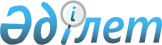 Алматы қаласы Алатау ауданы бойынша сайлау учаскелерін құру туралыАлматы қаласы Алатау ауданы әкімінің 2019 жылғы 15 қазандағы № 2 шешімі. Алматы қаласы Әділет департаментінде 2019 жылғы 17 қазанда № 1591 болып тіркелді.
      Қазақстан Республикасының 1995 жылғы 28 қыркүйектегі "Қазақстан Республикасындағы сайлау туралы" Конституциялық Заңының 23-бабына және Қазақстан Республикасының 2001 жылғы 23 қаңтардағы "Қазақстан Республикасындағы жергілікті мемлекеттік басқару және өзін-өзі басқару туралы" Заңының 37-бабына сәйкес, Алматы қаласы Алатау ауданының әкімі ШЕШІМ ҚАБЫЛДАДЫ:
      1. Алматы қаласы Алатау ауданы бойынша сайлау учаскелері осы шешімнің қосымшасына сәйкес құрылсын.
      2. Алматы қаласы Алатау ауданы әкімінің 2019 жылғы 11 сәуірдегі № 1 "Алматы қаласы Алатау ауданы бойынша сайлау учаскелерін құру туралы" шешімінің күші жойылды деп танылсын (нормативтік құқықтық акті 2019 жылғы 11 сәуірде нормативтік құқықтық актілерді мемлекеттік тіркеудің тізіліміне № 1540 болып тіркелген, 2019 жылғы 16 сәуірде № 45-46 (5709) "Алматы ақшамы" және 2019 жылғы 16 сәуірде № 44-45 (13520-13521) "Вечерний Алматы" газетінде ресми жарияланған).
      3. Алматы қаласы Алатау ауданы әкімінің аппараты мемлекеттік-құқықтық бөлімі осы шешімді әділет органдарында мемлекеттік тіркелуін, кейіннен ресми мерзімді баспа басылымдарда, сондай-ақ Алматы қаласы Алатау ауданы әкімі аппаратының ресми интернет-ресурсында жариялануын қамтамасыз етсін.
      4. Осы шешімнің орындалуын бақылау Алматы қаласы Алатау ауданы әкімінің аппарат басшысы Б. Карсакбаеваға жүктелсін.
      5. Осы шешім алғашқы ресми жарияланған күннен кейін күнтізбелік он күн өткен соң қолданысқа енгізіледі.
      Ескерту. Қосымшаға өзгерістер енгізілді - Алматы қаласы Алатау ауданы әкімінің 09.10.2020 № 2 (алғашқы ресми жарияланған күнінен кейiн күнтiзбелiк он күн өткен соң қолданысқа енгізіледі); 05.11.2020 № 3 (алғашқы ресми жарияланған күнінен кейiн күнтiзбелiк он күн өткен соң қолданысқа енгізіледі); 31.05.2022 № 1 (алғашқы ресми жарияланған күнінен бастап қолданысқа енгiзiледi); 09.09.2022 № 2 (алғашқы ресми жарияланған күнінен бастап қолданысқа енгізіледі); 20.10.2023 № 2 (алғашқы ресми жарияланған күнінен кейін күнтізбелік он күн өткен соң қолданысқа енгізіледі); 29.03.2024 № 1 (алғашқы ресми жарияланған күнінен кейін күнтізбелік он күн өткен соң қолданысқа енгізіледі) шешімдерімен. Алатау ауданындағы сайлау учаскелерi шекараларының сипаттамалары  № 1 Сайлау учаскесі  Орталығы: Алматы қаласы, Усть-Каменогорская көшесі, 1.
"№ 14 Жалпы білім беру мектебі" мемлекеттік коммуналдық мекемесі,
телефон: 268-62-65
      Шекарасы: Бөкеев көшесінен Рысқұлов даңғылымен (оңтүстік жағы) солтүстік-шығыс бағытта Кудерин көшесіне дейін; Кудерин көшесімен (батыс жағы) оңтүстік бағытта Райымбек даңғылына дейін; Райымбек даңғылымен (солтүстік жағы) оңтүстік-батыс бағытта Соқпақбаев көшесіне дейін; Соқпақбаев көшесімен (шығыс жағы) солтүстік-батыс бағытта Бөкеев көшесіне дейін; Бөкеев көшесімен (шығыс жағы) солтүстік бағытта Рысқұлов даңғылына дейін. № 2 Сайлау учаскесі  Орталығы: Алматы қаласы, Коунрадская көшесі, 12А.
"№ 114 Жалпы білім беру мектебі" мемлекеттік коммуналдық мекемесі,
телефон: 268-72-04
      Шекарасы: Братская көшесінен Фадеев көшесімен (оңтүстік жағы) шығыс бағытта Бөкеев көшесіне дейін; Бөкеев көшесімен (батыс жағы) оңтүстік бағытта № 60 үйге дейін, әрі қарай Соқпақбаев көшесімен (батыс жағы) оңтүстік бағытта Райымбек даңғылына дейін; Райымбек даңғылымен (солтүстік жағы) батыс бағытта Братская көшесіне дейін; Братская көшесімен (шығыс жағы) солтүстік бағытта Фадеев көшесіне дейін. № 3 Сайлау учаскесі  Орталығы: Алматы қаласы, Коунрадская көшесі, 12А.
"№ 114 Жалпы білім беру мектебі" мемлекеттік коммуналдық мекемесі,
телефон: 268-71-17
      Шекарасы: Үлкен Алматы өзенінен Рысқұлов даңғылымен (оңтүстік жағы) шығыс бағытта Бөкеев көшесіне дейін; Бөкеев көшесімен (батыс жағы) оңтүстік бағытта Фадеев көшесіне дейін; Фадеев көшесімен (солтүстік жағы) батыс бағытта Братская көшесіне дейін; Братская көшесімен (батыс жағы) оңтүстік бағытта Райымбек даңғылына дейін; Райымбек даңғылымен (солтүстік жағы) батыс бағытта Үлкен Алматы өзеніне дейін; Үлкен Алматы өзені бойымен (шығыс жағы) солтүстік бағытта Рысқұлов даңғылына дейін. № 4 Сайлау учаскесі Орталығы: Алматы қаласы, Докучаев көшесі, 31А.
"№ 91 Жалпы білім беру мектебі" мемлекеттік коммуналдық мекемесі,
телефон: 247-78-98
      Шекарасы: Үлкен Алматы өзенінен Райымбек даңғылымен (солтүстік жағы) батыс бағытта Кисловодская көшесіне дейін; Кисловодская көшесімен (шығыс жағы) солтүстік бағытта Кисловодская-2 көшесіне дейін; Кисловодская-2 көшесімен № 27А үйді қосқанда (оңтүстік жағы) шығыс бағытта Емцов көшесіне дейін; Емцов көшесімен № 22А үйді қосқанда (шығыс жағы) солтүстік бағытта Рысқұлов даңғылына дейін; Рысқұлов даңғылымен (оңтүстік жағы) шығыс бағытта Үлкен Алматы өзеніне дейін; Үлкен Алматы өзені бойымен (батыс жағы) оңтүстік бағытта Райымбек даңғылына дейін. № 5 Сайлау учаскесі  Орталығы: Алматы қаласы, Докучаев көшесі, 31А.
"№ 91 Жалпы білім беру мектебі" мемлекеттік коммуналдық мекемесі,
телефон: 247-68-75
      Шекарасы: Рысқұлов даңғылынан Емцов көшесімен № 22А үйді қоспағанда (батыс жағы) оңтүстік бағытта Кисловодская-2 көшесіне дейін; Кисловодская-2 көшесімен № 27А үйді қоспағанда (солтүстік жағы) батыс бағытта Кисловодская көшесіне дейін; Кисловодская көшесімен (батыс жағы) оңтүстік бағытта Райымбек даңғылына дейін; Райымбек даңғылымен (солтүстік жағы) батыс бағытта Карпатская көшесіне дейін; Карпатская көшесімен (шығыс жағы) солтүстік бағытта Рысқұлов даңғылына дейін; Рысқұлов даңғылымен (оңтүстік жағы) шығыс бағытта Емцов көшесіне дейін. № 6 Сайлау учаскесі  Орталығы: Алматы қаласы, Ахрименко көшесі, 4.
"№ 82 Жалпы білім беру мектебі" мемлекеттік коммуналдық мекемесі,
телефон: 247-43-50
      Шекарасы: Райымбек даңғылынан Карпатская көшесімен (батыс жағы) солтүстік бағытта Қаскелең көшесіне дейін; Қаскелең көшесімен (оңтүстік жағы) батыс бағытта Рысқұлов даңғылына дейін; Рысқұлов даңғылымен (шығыс жағы) оңтүстік бағытта Райымбек даңғылына дейін; Райымбек даңғылымен (солтүстік жағы) шығыс бағытта Карпатская көшесіне дейін.
      № 7 Сайлау учаскесі Орталығы: Алматы қаласы, Әйгерім - 1 шағынауданы, Бенберин көшесі, 52, "№ 149 жалпы білім беру мектебі" коммуналдық мемлекеттік мекемесі
      Шекарасы: Әйгерім - 1 шағынауданы Сағи Әшімов көшесі мен Әйгерім - 1 шағынауданы Алматы көшесінің қиылысынан оңтүстік - батыс бағытта Сағи Әшімов көшесімен Әйгерім - 1 шағынауданы Сағи Әшімов көшесіндегі № 171/1 - ші үйге дейін. Әйгерім - 1 шағынауданы Сағи Әшімов көшесіндегі № 171/1 - ші үйден солтүстік бағытта Әйгерім - 1 шағынауданы Нәби көшесіне дейін. Әйгерім - 1 шағынауданы Нәби көшесімен батыс бағытта Қарасу өзеніне дейін. Қарасу өзені арнасымен солтүстік бағытта Үркер көшесіне дейін. Әйгерім - 2 шағынауданы Үркер көшесімен шығыс бағытта Әйгерім - 2 шағынауданы Мамытов көшесіне дейін. Әйгерім - 2 шағынауданы Мамытов көшесімен оңтүстік бағытта Әйгерім - 1 шағынауданы Назар көшесіне дейін. Әйгерім - 1 шағынауданы Назар көшесімен шығыс бағытта Әйгерім - 1 шағынауданы Молдағұлова көшесіне дейін. Әйгерім - 1 шағынауданы Молдағұлова көшесімен солтүстік бағытта Әйгерім - 1 шағынауданы Майлин көшесіне дейін. Әйгерім - 1 шағынауданы Майлин көшесімен шығыс бағытта Әйгерім - 1 шағынауданы Бенберин көшесі № 83-ші үйге дейін. Әйгерім - 1 шағынауданы Бенберин көшесіндегі № 83-ші үйден шығыс бағытта Әйгерім - 1 шағынауданы Сағи Әшімов көшесіне дейін. Әйгерім - 1 шағынауданы Сағи Әшімов көшесімен оңтүстік бағытта Әйгерім - 1 шағынауданы Набережная көшесіне дейін. Әйгерім - 1 шағынауданы Набережная көшесімен оңтүстік - шығыс бағытта Самғау шағынауданы Ырысты көшесіндегі № 17-ші үйге дейін. Самғау шағынауданы Ырысты көшесіндегі № 17-ші үйден батыс бағытта Әйгерім - 1 шағынауданы Тепличная көшесіндегі № 4-ші үйге дейін. Әйгерім - 1 шағынауданы Тепличная көшесіндегі № 4-ші үйден оңтүстік - батыс бағытта Әйгерім - 1 шағынауданы Сағи Әшімов көшесі мен Әйгерім - 1 шағынауданы Алматы көшесінің қиылысына дейін.
      № 8 Сайлау учаскесі Орталығы: Алматы қаласы, Самғау шағынауданы, Көкорай көшесі, 66, "№ 41 жалпы білім беру мектебі" коммуналдық мемлекеттік мекемесі
      Шекарасы: Түркістан шағынауданының Ақсу көшесі мен Самғау шағынауданы Көкорай көшесіндегі № 50 –ші үйдің қиылысынан Түркістан шағынауданы Ақсу көшесімен солтүстік-батыс бағытта Шаңырақ - 2 шағынауданы Әубәкіров көшесіне дейін. Шаңырақ - 2 шағынауданы Әубәкіров көшесімен шығыс бағытта Әйгерім - 1 шағынауданы МТФ - 1 көшесіне дейін. Әйгерім - 1 шағынауданы МТФ - 1 көшесімен Әйгерім - 1 шағынауданы МТФ - 1 көшесіндегі № 17Б үйге дейін. Әйгерім - 1 шағынауданы МТФ - 1 көшесіндегі № 17Б үйден шығыс бағытта Шаңырақ - 1 шағынауданы Жас Қазақ көшесіндегі № 55 – ші үйге дейін. Шаңырақ - 1 шағынауданы Жас Қазақ көшесіндегі № 55 - ші үйден солтүстік бағытта Шаңырақ - 1 шағынауданы Қоғалы көшесіндегі № 65 - үйге дейін. Шаңырақ - 1 шағынауданы Қоғалы көшесіндегі № 65 – ші үйден шығыс бағытта Шаңырақ - 1 шағынауданы Әшекеев көшесіне дейін. Шаңырақ - 1 шағынауданы Әшекеев көшесімен шығыс бағытта Шаңырақ - 1 шағынауданы Өтемісұлы көшесіне дейін. Шаңырақ - 1 шағынауданы Өтемісұлы көшесімен оңтүстік бағытта Шаңырақ - 1 шағынауданы Өтемісұлы көшесіндегі № 21 – ші үйге дейін, Шаңырақ - 1 шағынауданы Өтемісұлы көшесіндегі № 21 үйден шығыс бағытта Үлкен Алматы өзеніне дейін. Үлкен Алматы өзені арнасымен Шаңырақ - 1 шағынауданы Өтемісұлы көшесіндегі № 11А үйге дейін. Шаңырақ - 1 шағынауданы Өтемісұлы көшесіндегі № 11А үйден Самғау шағынауданы Көкорай көшесіне дейін. Самғау шағынауданы Көкорай көшесімен оңтүстік бағытта Самғау шағынауданы Көкорай көшесіндегі № 18А үйге дейін. Самғау шағынауданы Көкорай көшесіндегі № 18А үйден батыс бағытта Самғау шағынауданы Көкорай көшесіндегі № 43 – ші үйге дейін. Самғау шағынауданы Көкорай көшесіндегі № 43 – ші үйден солтүстік бағытта Самғау шағынауданы Көкорай көшесіндегі № 50 –ші үйге дейін. Самғау шағынауданы Көкорай көшесіндегі № 50 –ші үйден батыс бағытта Түркістан шағынауданы Ақсу көшесіне дейін.
      № 9 сайлау учаскесі
      Орталығы: Алматы қаласы, Әйгерім-1 шағын ауданы, Бенберин көшесі, 52. "№ 149 жалпы білім беретін мектеп" коммуналдық мемлекеттік мекемесі
      Шекарасы: Алғабас шағын ауданының Боралдай өзені мен Мөңке би көшесінің қиылысынан шығысқа қарай Әйгерім-1 шағын ауданының Бенберин көшесіне дейін; Әйгерім-1 шағын ауданының Бенберин көшесімен оңтүстікке қарай Әйгерім-2 шағын ауданының Бәйтерек көшесіне дейін; Әйгерім-2 шағын ауданының Бәйтерек көшесімен Әйгерім-2 шағын ауданының Байтенев көшесіне дейін; Әйгерім-2 шағын ауданының Байтенев көшесімен оңтүстікке қарай Әйгерім-2 шағын ауданының Еркіндік көшесіне дейін; Әйгерім-2 шағын ауданының Еркіндік көшесімен батысқа қарай Әйгерім-2 шағын ауданының Түймебаев көшесіне дейін; Әйгерім-2 шағын ауданының Түймебаев көшесімен Әйгерім-2 шағын ауданының Жаңа ғасыр көшесіне дейін; Әйгерім-2 шағын ауданының Жаңа ғасыр көшесімен Боралдай өзенінің қиылысына дейін; Боралдай өзенінің арнасымен солтүстікке қарай Алғабас шағын ауданының Мөңке би көшесінің қиылысына дейін. № 10 Сайлау учаскесі  Орталығы: Алматы қаласы, Рысқұлов даңғылы,
228. № 7552 әскери бөлімі
      Шекарасы: № 7552 әскери бөлімі. № 11 Сайлау учаскесі Орталығы: Алматы қаласы, Ақбұлақ шағын
ауданы, Қасым Шәріпов көшесі, 38. "№ 154 Жалпы білім беру мектебі"
мемлекеттік коммуналдық мекемесі, телефон: 247-44-85
      Шекарасы: Ақбұлақ шағын ауданы Мұқаев көшесінен Рысқұлов даңғылымен шығыс бағытта (оңтүстік жағы) Ақбұлақ шағын ауданы Дәулетгалиева көшесіне дейін; Ақбұлақ шағын ауданы Дәулетгалиева көшесінен солтүстік бағытта (шығыс жағы) Ақбұлақ шағын ауданы Дәулетгалиева көшесіндегі № 4 үйге дейін; Ақбұлақ шағын ауданы Дәулетгалиева көшесіндегі № 4 үйден батыс бағытта (солтүстік жағы) Ақбұлақ шағын ауданы Сүлейменов көшесіне дейін; Ақбұлақ шағын ауданы Сүлейменов көшесінен солтүстік бағытта (шығыс жағы) Ақбұлақ шағын ауданы Сүлейменов көшесіндегі № 24 үйге дейін; Ақбұлақ шағын ауданы Сүлейменов көшесіндегі № 24 үйден шығыс бағытта (оңтүстік жағы) Ақбұлақ шағын ауданындағы Томанов көшесіне дейін; Ақбұлақ шағын ауданындағы Томанов көшесінен оңтүстік бағытта (батыс жағы) Рысқұлов даңғылына дейін; Рысқұлов даңғылымен оңтүстік бағытта (батыс жағы) Райымбек даңғылына дейін; Райымбек даңғылымен оңтүстік-батыс бағытта (солтүстік-батыс жағы) Момышұлы көшесіне дейін; Момышұлы көшесімен солтүстік бағытта (шығыс жағы) Ақбұлақ шағын ауданы Шуланов көшесіндегі № 34 үйге дейін, осы № 34 үйден шығыс бағытта (оңтүстік жағы) Ақбұлақ шағын ауданы Мұқаев көшесіндегі № 12Б үйге дейін; Ақбұлақ шағын ауданы Мұқаев көшесімен солтүстік бағытта (шығыс жағы) Рысқұлов даңғылына дейін. № 12 Сайлау учаскесі Орталығы: Алматы қаласы, Өжет шағынауданы, Әуезов көшесі, 48, "№ 156 Жалпы
білім беру мектебі" мемлекеттік коммуналдық мекемесі
      Шекарасы: Өжет шағынауданының Хасен Оралтай көшесіндегі № 78-ші үйден шығыс бағытта Өжет шағынауданының Тоқатаев көшесіне дейін, Өжет шағынауданының Тоқатаев көшесімен солтүстік бағытта Өжет шағынауданының Шарын көшесіндегі № 23-ші үйге дейін, Өжет шағынауданының Шарын көшесімен солтүстік бағытта Өжет шағынауданының Шарын көшесіндегі № 44-ші үйге дейін, Өжет шағынауданының Шарын көшесіндегі № 44-ші үйден шығыс бағытта Шарын жолағымен Өжет шағынауданының Қошқарбаев көшесіне дейін, Өжет шағынауданының Қошқарбаев көшесімен солтүстік бағытта Өжет шағынауданының Қожаберген жырау көшесіне дейін, Өжет шағынауданының Қожаберген жырау көшесімен оңтүстік-шығыс бағытта Өжет шағынауданының Қожаберген жырау көшесіндегі № 51-ші үйге дейін, Өжет шағынауданының Қожаберген жырау көшесіндегі № 51-ші үйден солтүстік бағытта Өжет шағынауданының Қожаберген жырау жолағымен Өжет шағынауданының Балпық би көшесінің қиылысына дейін, осы қиылыстан оңтүстік-шығыс бағытта Өжет және Қарасу шағынаудандардың шекараларымен Солтүстік айналым көшесіне дейін, Солтүстік айналым көшесімен оңтүстік-батыс бағытта Солтүстік айналым көшесіндегі № 34в үйге дейін, Солтүстік айналым көшесіндегі № 34в үйден батыс бағытта Өжет шағынауданының Тауасаров көшесіне дейін, Өжет шағынауданының Тауасаров көшесімен оңтүстік бағытта Өжет шағынауданының Тоқатаев көшесіне дейін, Өжет шағынауданының Тоқатаев көшесімен батыс бағытта Өжет шағынауданының Новая көшесіне дейін, Өжет шағынауданының Новая көшесімен оңтүстік бағытта Өжет шағынауданының Новая көшесіндегі № 19-шы үйге дейін, Өжет шағынауданының Новая көшесіндегі № 19-шы үйден батыс бағытта Өжет шағынауданының Хасен Оралтай көшесіне дейін, Өжет шағынауданының Хасен Оралтай көшесімен солтүстік бағытта Хасен Оралтай көшесіндегі № 78-ші үйге дейін. № 13 Сайлау учаскесі Орталығы: Алматы қаласы, Өжет шағынауданы, Әуезов көшесі, 48, "№ 156 Жалпы
білім беру мектебі" мемлекеттік коммуналдық мекемесі
      Шекарасы: Өжет шағынауданының Хасен Оралтай көшесіндегі № 78-ші үйден солтүстік бағытта Өжет шағынауданының Хасен Оралтай көшесімен Өжет шағынауданының Сәдуақасов көшесіне дейін, Өжет шағынауданының Сәдуақасов көшесімен батыс бағытта Өжет шағынауданының Әуезов көшесіне дейін, Өжет шағынауданының Әуезов көшесімен солтүстік бағытта қала шекарасына дейін, қала шекарасымен "Птицевод" бау-бақша қоғамының оңтүстік шекарасына дейін, "Птицевод" бау-бақша қоғамының оңтүстік шекарасымен оңтүстік бағытта Есентай өзеніне дейін, Есентай өзенінің арнасымен оңтүстік-шығыс бағытта Өжет шағынауданының Үкілі Ыбырай көшесіне дейін, Өжет шағынауданының Үкілі Ыбырай көшесімен шығыс бағытта Өжет шағынауданының Сүмбіле көшесіне дейін, Өжет шағынауданының Сүмбіле көшесімен солтүстік бағытта Өжет шағынауданының Қожаберген жырау көшесіне дейін, Өжет шағынауданының Қожаберген жырау көшесімен шығыс бағытта Өжет шағынауданының Қошқарбаев көшесіне дейін, Өжет шағынауданының Қошқарбаев көшесімен оңтүстік бағытта Өжет шағынауданының Шарын жолағына дейін, Өжет шағынауданының Шарын жолағымен батыс бағытта Өжет шағынауданының Шарын көшесіне дейін, Өжет шағынауданының Шарын көшесімен оңтүстік бағытта Өжет шағынауданының Шарын көшесіндегі № 23-ші үйге дейін, Өжет шағынауданының Шарын көшесіндегі № 23-ші үйден батыс бағытта Өжет шағынауданының Тоқатаев көшесіне дейін, Өжет шағынауданының Тоқатаев көшесінен оңтүстік бағытта Өжет шағынауданының Тоқатаев көшесіндегі № 38б үйге дейін, Өжет шағынауданының Тоқатаев көшесіндегі № 38б үйден батыс бағытта Өжет шағынауданының Хасен Оралтай көшесіндегі № 78-ші үйге дейін.
      № 14 сайлау учаскесі
      Орталығы: Алматы қаласы, Томирис шағын ауданы, Центральная көшесі, 128. "№ 205 жалпы білім беретін мектеп" коммуналдық мемлекеттік мекемесі
      Шекарасы: Үлкен Алматы каналы мен Томирис шағын ауданындағы № 27/1 үйдің қиылысынан Үлкен Алматы каналының арнасымен солтүстікке қарай Алматы қаласының Боралдай шағын ауданының оңтүстік шекарасына дейін; Боралдай шағын ауданының оңтүстік шекарасымен Жигитовка өзеніне дейін; Жигитовка өзенінің бойымен Томирис шағын ауданы Центральная көшесіндегі № 27/1 үйге дейін. № 15 Сайлау учаскесі  Орталығы: Алматы қаласы, Шапағат шағынауданы,
Биянху көшесі, 87. "№ 150 Жалпы білім беру мектебі"
мемлекеттік коммуналдық мекемесі,
телефон: 245-59-10
      Шекарасы: Солтүстік айналым көшесінен (оңтүстік жағы) Дунганская көшесімен солтүстік-батыс бағытта Тереңқара өзеніне дейін; Тереңқара өзені бойымен солтүстік бағытта Уйгурская көшесіне дейін; Уйгурская көшесімен (оңтүстік жағы) солтүстік-шығыс бағытта, әрі қарай шығыс бағытта Солтүстік айналым көшесіне дейін; Солтүстік айналым көшесімен оңтүстік бағытта Дунганская көшесіне дейін. № 16 Сайлау учаскесі  Орталығы: Алматы қаласы, Шапағат шағынауданы,
Новая Садовая көшесі, 100А. "№ 151 Жалпы білім беру мектебі"
мемлекеттік коммуналдық мекемесі,
телефон: 245-63-08
      Шекарасы: Солтүстік айналым көшесінен Рысқұлов даңғылымен (солтүстік жағы) оңтүстік-батыс бағытта Шапағат және Самғау шағынаудандарының шекарасына дейін; Шапағат және Самғау шағынаудандарының шекарасынан (шығыс жағы) солтүстік бағытта Тереңқара өзеніне дейін; Тереңқара өзені бойымен (шығыс жағы) солтүстік бағытта Құдиярбек Шотаманұлы көшесіне дейін; Құдиярбек Шотаманұлы көшесімен (батыс жағы) шығыс бағытта Красноармейская көшесіне дейін; Красноармейская көшесімен (оңтүстік жағы) шығыс бағытта Шоссейная көшесіне дейін; Шоссейная көшесімен Солтүстік айналым көшесіне дейін; Солтүстік айналым көшесімен (батыс жағы) оңтүстік бағытта Рысқұлов даңғылына дейін. № 17 Сайлау учаскесі  Орталығы: Алматы қаласы, Қарасу шағынауданы,
Черемушки көшесі, 1. "№ 164 Жалпы білім беру мектебі" мемлекеттік
коммуналдық мекемесі,
телефон: 299-44-01
      Шекарасы: шығыс шекара Заводская көшесінен Солтүстік айналым көшесімен солтүстік бағытта Бурундайская көшесіне дейін; солтүстік шекара Бурундайская көшесімен батыс бағытта Мичурин көшесіне дейін; батыс шекара Мичурин көшесімен оңтүстік бағытта Школьная көшесіне дейін; Школьная көшесімен шығыс бағытта Құсайынұлы көшесіне дейін; Құсайынұлы көшесімен оңтүстік бағытта Заводская көшесіне дейін; Заводская көшесімен шығыс бағытта Солтүстік айналым көшесінің қиылысына дейін. № 18 Сайлау учаскесі  Орталығы: Алматы қаласы, Қарасу шағынауданы,
Заводская көшесі, 96. "№ 160 Жалпы білім беру мектебі" мемлекеттік
коммуналдық мекемесі,
телефон: 299-43-11
      Шекарасы: Заводская көшесінен Солтүстік айналым көшесімен оңтүстік бағытта "Үшқоңыр" сауда орталығының шекарасына дейін; "Үшқоңыр" сауда орталығы шекарасымен батыс бағытта Өжет шағынауданының шекарасына дейін, әрі қарай солтүстік бағытта Өжет шағынауданы шекарасымен және Бағаналы Орда көшесімен солтүстік бағытта Бағаналы Орда көшесіне дейін; Бағаналы Орда көшесімен солтүстік бағытта Заводская көшесіне дейін; Заводская көшесімен шығыс бағытта Солтүстік айналым көшесіне дейін. № 19 сайлау учаскесі Орталығы: Алматы қаласы, Қарасу шағын ауданы, Шаяхметов көшесі, 17/8. "№ 179
жалпы білім беретін мектеп" коммуналдық мемлекеттік мекемесі
      Шекарасы: Алматы қаласының шекарасынан Қарасу шағын ауданының Боралдай көшесімен шығысқа қарай Қарасу шағын ауданының Мичурин көшесіне дейін; Қарасу шағын ауданының Мичурин көшесімен оңтүстікке қарай Қарасу шағын ауданының Школьная көшесіне дейін; Қарасу шағын ауданының Школьная көшесімен шығысқа қарай Қарасу шағын ауданының Құсайынұлы көшесіне дейін; Қарасу шағын ауданының Құсайынұлы көшесімен оңтүстік-батысқа қарай Қарасу шағын ауданының Құсайынұлы көшесіндегі №83 үйдің оңтүстік шекарасына дейін; Қарасу шағын ауданының Құсайынұлы көшесіндегі № 83 үйдің оңтүстік шекарасымен батысқа қарай Қарасу шағын ауданының Мичурин көшесіне дейін; Қарасу шағын ауданының Мичурин көшесімен оңтүстікке қарай Қарасу шағын ауданының Заводская көшесіне дейін; Қарасу шағын ауданының Заводская көшесімен батысқа қарай Қарасу шағын ауданының Бағаналы Орда көшесіне дейін; Қарасу шағын ауданының Бағаналы Орда көшесімен солтүстікке қарай Қарасу шағын ауданының Қапал көшесіне дейін; Қарасу шағын ауданының Қапал көшесімен шығысқа қарай Қарасу шағын ауданының Бағаналы Орда көшесіне дейін; Бағаналы Орда көшесімен солтүстікке қарай Тереңқара өзеніне дейін; Тереңқара өзенімен шығысқа қарай Алматы қаласының шекарасына дейін; Алматы қаласының шекарасымен оңтүстік-шығысқа қарай Қарасу шағын ауданының Боралдай көшесіне дейін.
      № 20 Сайлау учаскесі Орталығы: Алматы қаласы, Шаңырақ - 2 шағынауданы, Жанқожа батыр көшесі, 134, "№ 26 жалпы білім беру мектебі" коммуналдық мемлекеттік мекемесі
      Шекарасы: Джигитовка өзені және Шаңырақ - 2 шағынауданы Білге Қаған көшесі қиылысынан Шаңырақ - 2 шағынауданы Білге Қаған көшесімен шығыс бағытта Шаңырақ - 2 шағынауданы Рахымов көшесіне дейін. Шаңырақ - 2 шағынауданы Рахымов көшесімен Әйгерім - 1 шағынауданы МТФ - 1 көшесіндегі № 52 - ші үйге дейін. Әйгерім - 1 шағынауданы МТФ - 1 көшесі № 52 үйден оңтүстік бағытта Әйгерім - 1 шағынауданы Азаттық көшесіне дейін. Әйгерім - 1 шағынауданы Азаттық көшесімен Әйгерім - 1 шағынауданы Әубәкіров көшесіне дейін. Әйгерім - 1 шағынауданы Әубәкіров көшесімен солтүстік - батыс бағытта Әйгерім - 1 шағынауданы Әубәкіров көшесіндегі № 24 – ші үйге дейін. Әйгерім - 1 шағынауданы Әубәкіров көшесіндегі № 24 –ші үйден батыс бағытта Джигитовка өзеніне дейін. Джигитовка өзені арнасымен солтүстік бағытта Шаңырақ - 2 шағынауданы Білге Қаған көшесіне дейін. № 21 Сайлау учаскесі Орталығы: Алматы қаласы, Шаңырақ-1 шағынауданы, Өтемісұлы көшесі, 109,
"№ 169 мектеп-лицейі" мемлекеттік коммуналдық мекемесі
      Шекарасы: Қарасу-5 өзені мен Шаңырақ-2 шағынауданындағы № 58 үйдің қиылысынан шығыс бағытта Шаңырақ-1 шағынауданындағы Орбұлақ көшесіне дейін, Шаңырақ-1 шағынауданындағы Орбұлақ көшесімен солтүстік бағытта Шаңырақ-1 шағынауданындағы Орбұлақ көшесіндегі № 52-ші үйге дейін, Шаңырақ-1 шағынауданындағы Орбұлақ көшесіндегі № 52-ші үйден шығыс бағытта Шаңырақ-1 шағынауданындағы Өтемісұлы көшесіне дейін, Шаңырақ-1 шағынауданындағы Өтемісұлы көшесімен оңтүстік бағытта Шаңырақ-1 шағынауданындағы Өтемісұлы көшесіндегі № 175-ші үйге дейін, Шаңырақ-1 шағынауданындағы Өтемісұлы көшесіндегі № 175-ші үйден шығыс бағытта Үлкен Алматы өзеніне дейін, Үлкен Алматы өзені арнасымен оңтүстік бағытта Шаңырақ-1 шағынауданындағы Есентай көшесіндегі № 60-шы үйге дейін, Шаңырақ-1 шағынауданындағы Есентай көшесіндегі № 60-шы үйден түзу батыс бағытта Шаңырақ-1 шағынауданындағы Алпамыс көшесіне дейін, Шаңырақ-1 шағынауданындағы Алпамыс көшесіндегі № 80-ші үйден солтүстік бағытта Шаңырақ-1 шағынауданындағы Алпамыс көшесіндегі № 91-ші үйге дейін, Шаңырақ-1 шағынауданындағы Алпамыс көшесіндегі № 91-ші үйден батыс бағытта Шаңырақ-2 шағынауданындағы Ысқақов көшесіне дейін, Шаңырақ-2 шағынауданындағы Ысқақов көшесімен солтүстік бағытта Қарасу-5 өзеніне дейін, Қарасу-5 өзені арнасымен солтүстік бағытта Шаңырақ-2 шағынауданындағы № 58-ші үйге дейін. № 23 сайлау учаскесі Орталығы: Алматы қаласы, Ұлжан-1 шағын ауданы, Жалайыр көшесі, 48. "№ 152 мектеп-гимназия" коммуналдық мемлекеттік мекемесі
      Шекарасы: Үлкен Алматы өзені мен Үлкен Алматы каналының қиылысынан Үлкен Алматы каналы бойымен оңтүстік-шығысқа қарай Ащыбұлақ өзеніне дейін; Ащыбұлақ өзенімен оңтүстікке қарай Ұлжан-1 шағын ауданының Балқұдық көшесіне дейін; Ұлжан-1 шағын ауданының Балқұдық көшесімен батысқа қарай Ұлжан-1 шағын ауданының Тәкежанов көшесіне дейін; Ұлжан-1 шағын ауданының Тәкежанов көшесімен оңтүстікке қарай Ұлжан-1 шағын ауданының Бозарал көшесіне дейін; Ұлжан-1 шағын ауданының Бозарал көшесімен батысқа қарай Ұлжан-1 шағын ауданының Ақжар көшесіне дейін; Ұлжан-1 шағын ауданының Ақжар көшесімен Үлкен Алматы өзеніне дейін; Үлкен Алматы өзенінің арнасымен солтүстікке қарай Үлкен Алматы каналына дейін. № 24 Сайлау учаскесі  Орталығы: Алматы қаласы Дархан шағынауданы, Алтай
көшесі, 24/1. "№ 25 қалалық емхана" шаруашылық жүргізу құқығындағы
коммуналдық мемлекеттік кәсіпорыны,
телефон: 385-36-92
      Шекарасы: батыс шекара Үлкен Алматы каналынан Үлкен Алматы өзені бойымен солтүстік бағытта Сабатаев көшесіне дейін; Сабатаев көшесімен Қаракөз көшесіне дейін; Қаракөз көшесімен шығыс бағытта Ащыбұлақ өзеніне дейін; Ащыбұлақ өзені бойымен оңтүстік бағытта Үлкен Алматы каналына дейін; Үлкен Алматы каналы бойымен оңтүстік шекара батыс бағытта Үлкен Алматы өзенінің қиылысына дейін. № 25 Сайлау учаскесі  Орталығы: Алматы қаласы, Шапағат шағынауданы,
Новая Садовая көшесі, 100А. "№ 151 Жалпы білім беру мектебі"
мемлекеттік коммуналдық мекемесі,
телефон: 245-63-09
      Шекарасы: Красноармейская көшесінен Тереңқара өзені бойымен солтүстік бағытта Дунганская көшесіне дейін; Дунганская көшесімен (оңтүстік жағы) шығыс бағытта Солтүстік айналым көшесіне дейін; Солтүстік айналым көшесімен оңтүстік бағытта Шоссейная көшесіне дейін; Шоссейная көшесімен батыс бағытта Красноармейская көшесіне дейін; Красноармейская көшесімен батыс бағытта (солтүстік жағы) Тереңқара өзеніне дейін. № 26 Сайлау учаскесі  Орталығы: Алматы қаласы, Калининградская көшесі, 45.
"№ 3 коммуналдық автобус паркі" жауапкершілігі шектеулі серіктестік,
телефон: 237-78-33
      Шекарасы: Рысқұлов даңғылынан Қаскелең көшесімен шығыс бағытта (солтүстік жағы) Карпатская көшесіне дейін; Карпатская көшесімен (батыс жағы) солтүстік бағытта Рысқұлов даңғылына дейін; Рысқұлов даңғылымен (солтүстік жағы) шығыс бағытта Сағи Әшімов көшесіне дейін; Сағи Әшімов көшесімен Нәби көшесіне дейін; Нәби көшесімен № 239 үйден батыс бағытта Байтенов Ноян және Майкопская көшесіндегі № 46/1 үйдің қиылысына дейін, әрі қарай оңтүстік бағытта Әбдірашұлы көшесіне дейін; Әбдірашұлы көшесімен Рысқұлов данғылының қиылысына дейін; Рысқұлов даңғылымен Қаскелең көшесінің қиылысына дейін. № 27 сайлау учаскесі Орталығы: Алматы қаласы, Ақбұлақ шағынауданы,Шәріпов көшесі, 38,
"№ 154 Жалпы білім беру мектебі" мемлекеттік коммуналдық мекемесі
      Шекарасы:Момышұлы көшесі мен Ақбұлақ шағынауданының Байтереков көшесінің қиылысынан Ақбұлақ шағынауданының Байтереков көшесімен шығыс бағытта Ақбұлақ шағынауданындағы Серғазин көшесіне дейін, Ақбұлақ шағынауданының Серғазин көшесімен солтүстік бағытта Ақбұлақ шағынауданындағы Егіндібұлақ көшесіне дейін, Ақбұлақ шағынауданындағы Егіндібұлақ көшесімен шығыс бағытта Ақбұлақ шағынауданы Аханов көшесіндегі № 2а үйге дейін, Ақбұлақ шағынауданы Аханов көшесіндегі № 2а үйден түзу оңтүстік бағытта Ақбұлақ шағынауданындағы Еспаев көшесіне дейін, Ақбұлақ шағынауданындағы Еспаев көшесімен шығыс бағытта Ақбұлақ шағынауданындағы Шәріпов көшесіне дейін, Ақбұлақ шағынауданындағы Шәріпов көшесімен шығыс бағытта Ақбұлақ шағынауданы Сарытоғай көшесіндегі №55-ші үйге дейін, Ақбұлақ шағынауданы Сарытоғай көшесіндегі № 55-ші үйден шығыс бағытта түзу Ақбұлақ шағынауданындағы Әбдрәшұлы көшесіне дейін, Ақбұлақ шағынауданындағы Әбдрәшұлы көшесімен оңтүстік бағытта Ақбұлақ шағынауданы Томанов көшесіндегі №5-ші үйге дейін, Ақбұлақ шағынауданы Томанов көшесіндегі № 5-ші үйден түзу батыс бағытта Ақбұлақ шағынауданындағы Сүлейменов көшесіне дейін, Ақбұлақ шағынауданындағы Сүлейменов көшесімен оңтүстік бағытта Ақбұлақ шағынауданындағы Сүлейменов көшесіндегі № 2-ші үйге дейін, Ақбұлақ шағынауданындағы Сүлейменов көшесіндегі № 2-ші үйден шығыс бағытта Ақбұлақ шағынауданындағы Дәулетқалиев көшесіне дейін, Ақбұлақ шағынауданындағы Дәулетқалиев көшесімен оңтүстік бағытта Рысқұлов даңғылына дейін, Рысқұлов даңғылымен солтүстік бағытта Момышұлы көшесіне дейін, Момышұлы көшесімен батыс бағытта Ақбұлақ шағынауданындағы Бәйтереков көшесіне дейін.
      № 28 Сайлау учаскесі Орталығы: Алматы қаласы, Зерделі шағынауданы, 1/65, "№ 182 жалпы білім беретін мектебі" коммуналдық мемлекеттік мекемесі
      Шекарасы: Дарабоз шағынауданы № 69, 71, 73, 75, 77 көпқабатты үйлері. Ақбұлақ шағынауданы Қасым Шарипов көшесіндегі № 206/2, 206/3, 206/6, 206/7, 206/8, 206/9 көпқабатты үйлері. Зерделі шағынауданы № 1, 2, 2А, 3, 4, 5, 6, 7, 8, 9, 10, 11, 12, 13, 14, 15, 19, 20, 23, 27, 30, 33, 34, 36, 37, 38, 39, 45, 46, 47, 48, 49, 50, 51, 52, 53, 54 көпқабатты үйлері. № 29 Сайлау учаскесі Орталығы: Алматы қаласы, Көкқайнар шағын
ауданы, Мәмбетов көшесі, 213. "Атамұра" демалыс орталығы,
телефон: 385-73-70
      Шекарасы: Көкқайнар шағын ауданы Мәмбетов көшесіндегі № 152 үйден шығыс бағытта (оңтүстік жағы) габионға дейін; габионмен оңтүстік бағытта (батыс жағы) Шаңырақ-2 шағын ауданындағы Жылысай көшесіне дейін; Шаңырақ-2 шағын ауданындағы Жылысай көшесімен батыс бағытта (солтүстік жағы) Көкқайнар шағын ауданы Мәмбетов көшесіне дейін; Көкқайнар шағын ауданы Мәмбетов көшесімен оңтүстік бағытта (батыс жағы) Мөңке би көшесіне дейін; Мөңке би көшесімен батыс бағытта (солтүстік жағы) Боралдай өзеніне дейін, Боралдай өзені бойымен солтүстік-шығыс бағытта (оңтүстік-шығыс жағы) Көкқайнар шағын ауданы Басарқобыз көшесіндегі № 84 үйге дейін; Көкқайнар шағын ауданы Басарқобыз көшесімен солтүстік-шығыс бағытта (оңтүстік-шығыс жағы) Көкқайнар шағын ауданы Мәмбетов көшесіне дейін; Көкқайнар шағын ауданы Мәмбетов көшесімен, әрі қарай Мәмбетов көшесімен солтүстік-шығыс бағытта (оңтүстік-шығыс жағы) Көкқайнар шағын ауданы Мәмбетов көшесіндегі № 152 үйге дейін.
      № 30 сайлау учаскесі
      Орталығы: Алматы қаласы, Шаңырақ-1 шағын ауданы, Өтемісұлы көшесі, 109. " № 169 мектеп-лицей" коммуналдық мемлекеттік мекемесі
      Шекарасы: Үлкен Алматы каналынан Үлкен Алматы өзенінің арнасы бойымен оңтүстікке қарай Шаңырақ-1 шағын ауданындағы Өтемісұлы көшесіндегі № 124/2 үйге дейін; Шаңырақ-1 шағын ауданындағы Өтемісұлы көшесіндегі № 124/2 үйден батысқа қарай Шаңырақ-1 шағын ауданындағы Орбұлақ көшесіндегі № 45А үйге дейін; Шаңырақ-1 шағын ауданының Орбұлақ көшесімен солтүстікке қарай Шаңырақ-1 шағын ауданының Орбұлақ көшесіндегі № 23 үйге дейін; Шаңырақ-1 шағын ауданының Орбұлақ көшесіндегі № 23 үйден батысқа қарай габионға дейін; габионнан солтүстікке қарай Үлкен Алматы каналына дейін; Үлкен Алматы каналынан шығысқа қарай Үлкен Алматы өзеніне дейін.
      № 31 Сайлау учаскесі  Орталығы: Алматы қаласы, Самғау шағынауданы, Көкорай көшесі, 14, "№ 41 жалпы білім беру мектебі" коммуналдық мемлекеттік мекемесінің филиалы
      Шекарасы: Самғау шағынауданы Көкорай көшесіндегі № 57 - ші үйден оңтүстік бағытта Самғау шағынауданы Көкорай көшесіндегі № 43 – ші үйге дейін. Самғау шағынауданы Көкорай көшесіндегі № 43 –ші үйден Самғау шағынауданы Көкорай көшесіндегі № 18А үйге дейін. Самғау шағынауданы Көкорай көшесіндегі № 18А үйден солтүстік - шығыс бағытта Самғау шағынауданы Көкорай көшесіндегі № 34 –ші үйге дейін. Самғау шағынауданы Көкорай көшесіндегі № 34 – ші үйден шығыс бағытта Үлкен Алматы өзеніне дейін. Үлкен Алматы өзенінің арнасымен солтүстік бағытта Самғау шағынауданы Аршалы көшесіндегі № 60/8 – ші үйге дейін. Самғау шағынауданы Аршалы көшесіндегі № 60/8 –ші үйден оңтүстік - шығыс бағытта Тереңқара өзеніне дейін. Тереңқара өзенінің арнасымен оңтүстік бағытта Рысқұлов даңғылына дейін. Рысқұлов даңғылымен батыс бағытта Рысқұлов даңғылы № 103 –ші үйіне дейін. Рысқұлов даңғылы № 103 –ші үйден Самғау шағынауданы Көкорай көшесіндегі № 57 - ші үйге дейін. № 32 сайлау учаскесі Орталығы: Алматы қаласы, Әйгерім шағын ауданы, Бенберин көшесі, 52/1. "№ 171
жалпы білім беретін мектеп" коммуналдық мемлекеттік мекемесі
      Шекарасы: Әйгерім-2 шағын ауданының Жаңа ғасыр көшесі мен Боралдай өзені қиылысынан Әйгерім-2 шағын ауданының Жаңа ғасыр көшесімен шығысқа қарай Әйгерім-1 шағын ауданының Бенберин көшесіне дейін; Әйгерім-1 шағын ауданының Бенберин көшесімен оңтүстік-шығысқа қарай Әйгерім-1 шағын ауданының Майлин көшесіне дейін; Әйгерім-1 шағын ауданының Майлин көшесімен батысқа қарай Әйгерім-1 шағын ауданының Молдағұловаға көшесіне дейін; Әйгерім-1 шағын ауданының Молдағұлова көшесімен оңтүстікке қарай Әйгерім-1 шағын ауданының Назар көшесіне дейін; Әйгерім-1 шағын ауданының Назар көшесімен батысқа қарай Әйгерім-2 шағын ауданының Мамытов көшесіне дейін; Әйгерім-2 шағын ауданының Мамытов көшесімен солтүстікке қарай Әйгерім-2 шағын ауданының Майлин көшесіндегі № 1/116 үйге дейін; Әйгерім-2 шағын ауданының Майлин көшесіндегі №1 /116 үйден батысқа қарай Әйгерім-2 шағын ауданының Байтенев көшесіне дейін; Әйгерім-2 шағын ауданының Бәйтенев көшесімен солтүстікке қарай Әйгерім-2 шағын ауданының Қарашығанақ көшесіне дейін; Әйгерім-2 шағын ауданының Қарашығанақ көшесімен Боралдай өзеніне дейін; Боралдай өзенімен солтүстікке қарай Әйгерім-2 шағын ауданының Жаңа ғасыр көшесіне дейін.
      № 33 Сайлау учаскесі Орталығы: Алматы қаласы, Шаңырақ - 2 шағынауданы, Жанқожа батыр көшесі, 134, "№ 26 жалпы білім беру мектебі" коммуналдық мемлекеттік мекемесі
      Шекарасы: Джигитовка өзені және Шаңырақ - 2 шағынауданы Балдырған көшесінің қиылысынан шығыс бағытта Шаңырақ - 2 шағынауданы Рахымов көшесіне дейін. Шаңырақ - 2 шағынауданы Рахымов көшесімен оңтүстік бағытта Шаңырақ - 2 шағынауданы Сарыжаз көшесіне дейін. Шаңырақ - 2 шағынауданы Сарыжаз көшесімен шығыс бағытта Шаңырақ - 2 шағынауданы Ысқақов көшесіне дейін. Шаңырақ - 2 шағынауданы Ысқақов көшесімен оңтүстік бағытта Шаңырақ - 2 шағынауданы Жылысай көшесіне дейін. Шаңырақ - 2 шағынауданы Жылысай көшесімен батыс бағытта Шаңырақ - 2 шағынауданы Рахымов көшесіне дейін. Шаңырақ - 2 шағынауданы Рахымов көшесімен оңтүстік бағытта Шаңырақ - 2 шағынауданы Білге Қаған көшесіне дейін. Шаңырақ - 2 шағынауданы Білге Қаған көшесімен батыс бағытта Джигитовка өзеніне дейін. Джигитовка өзенінің арнасымен солтүстік бағытта Шаңырақ - 2 шағынауданы Балдырған көшесіне дейін. № 34 Сайлау учаскесі Орталығы: Алматы қаласы, Шаңырақ-2 шағынауданы, Жанқожа батыр көшесі,
193А, "№ 22 қалалық емхана" шаруашылық жүргізу құқығындағы
коммуналдық мемлекеттік кәсіпорыны
      Шекарасы:Үлкен Алматы каналы мен Қарасу-5 өзенінің қиылысынан оңтүстік бағытта Қарасу өзенінің арнасымен Шаңырақ-2 шағынауданының Кеңжайлау көшесіне дейін, Шаңырақ-2 шағынауданының Кеңжайлау көшесімен батыс бағытта Шаңырақ-2 шағынауданының Рахымов көшесіне дейін, Рахымов көшесімен оңтүстік бағытта Шаңырақ-2 шағынауданының Тойшыбек батыр көшесіне дейін, Шаңырақ-2 шағынауданының Тойшыбек батыр көшесімен батыс бағытта Шаңырақ-2 шағынауданының Аристов көшесіне дейін, Шаңырақ-2 шағынауданының Аристов көшесімен батыс бағытта Джигитовка өзеніне дейін, Джигитовка өзенінің арнасымен солтүстік бағытта Үлкен Алматы каналына дейін, Үлкен Алматы каналының арнасымен шығыс бағытта Қарасу-5 өзеніне дейін. № 35 Сайлау учаскесі Орталығы: Алматы қаласы, Өжет шағынауданы, Әуезов көшесі, 48, "№ 156 Жалпы
білім беру мектебі" мемлекеттік коммуналдық мекемесі
      Шекарасы: қала шекарасы мен Өжет шағынауданының Әуезов көшесіндегі №126-шы үймен қиылысынан оңтүстік бағытта Әуезов көшесімен Өжет шағынауданының Сәдуақасов көшесіне дейін, Өжет шағынауданының Сәдуақасов көшесімен шығыс бағытта Өжет шағынауданының Х.Оралтай көшесіне дейін, Өжет шағынауданының Х.Оралтай көшесімен оңтүстік бағытта Өжет шағынауданының Х.Оралтай көшесіндегі №11-ші үйге дейін, Өжет шағынауданының Х.Оралтай көшесіндегі № 11-ші үйден батыс бағытта Өжет шағынауданындағы Тереңқара өзеніне дейін, Тереңқара өзенінің арнасымен солтүстік бағытта қала шекарасы мен Өжет шағынауданының Әуезов көшесіндегі № 126-шы үйдің қиылысына дейін. № 36 Сайлау учаскесі Орталығы: Алматы қаласы, Ақкент шағынауданы, 19, "№ 181 Жалпы білім беру
мектебі" мемлекеттік коммуналдық мекемесі Шекарасы: Ақкент шағынауданының № 1а, 2, 3, 4, 5, 6, 7, 8, 9, 10, 11, 12, 13, 14, 15, 16, 17, 18, 19, 19а, 21, 23, 25, 29 көпқабатты үйлері
      Ақбұлақ шағынауданының № 5, 6, 7, 8, 9, 2в көпқабатты үйлері.
      Ақбұлақ шағынауданы Сухамбаев көшесінің № 41, 33, 21, 25, 31, 35, 37/1 үйлері.
      № 37 Сайлау учаскесі Орталығы: Алматы қаласы, Акбұлақ шағынауданы, Суаткөл көшесі,41, "№ 178 мамандандырылған лицейі" коммуналдық мемлекеттік мекемесі
      Шекарасы: Райымбек даңғылы мен Момышұлы көшесінің қиылысынан Райымбек даңғылымен солтүстік бағытта Акбұлақ шағынауданы Батталова көшесіне дейін. Акбұлақ шағынауданы Батталова көшесімен батыс бағытта Акбұлақ шағынауданы Суаткөл көшесіне дейін. Акбұлақ шағынауданы Суаткөл көшесімен солтүстік бағытта Рысқұлов даңғылына дейін. Рысқұлов даңғылымен шығыс бағытта Момышұлы көшесіне дейін. Момышұлы көшесімен оңтүстік бағытта Райымбек даңғылына дейін. 
      № 482 сайлау учаскесі
      Орталығы: Алматы қаласы, Шаңырақ-1 шағын ауданы, Өтемісұлы көшесі, 73. "Олимпиада резервінің республикалық мамандандырылған мектеп-интернат-колледжі" РМК
      Шекарасы: Шаңырақ-2 шағын ауданының Ысқақов көшесі мен Шаңырақ-2 шағын ауданының Сарыжаз көшесінің қиылысынан шығысқа қарай Шаңырақ-1 шағын ауданының Ақын Сара көшесіне дейін; Шаңырақ-1 шағын ауданының Ақын Сара көшесімен шығысқа қарай Үлкен Алматы өзеніне дейін; Үлкен Алматы өзенінің арнасымен оңтүстікке қарай Шаңырақ-1 шағын ауданының Өтемісұлы көшесіндегі № 2Б үйге дейін; Шаңырақ-1 шағын ауданының Өтемісұлы көшесімен солтүстікке қарай Шаңырақ-1 шағын ауданының Өтемісұлы көшесіндегі № 33 үйге дейін; Шаңырақ-1 шағын ауданының Өтемісұлы көшесіндегі № 33 үйден батысқа қарай Қарасу-5 өзеніне дейін; Қарасу-5 өзенінен габион бойымен солтүстікке қарай Шаңырақ-2 шағын ауданының Сарыжаз көшесі мен Шаңырақ-2 шағын ауданының Ысқақов көшесінің қиылысына дейін.
      № 483 сайлау учаскесі
      Орталығы: Алматы қаласы, Ұлжан-1 шағын ауданы, Жалайыр көшесі, 34. "№ 23 қалалық емхана"шаруашылық жүргізу құқығындағы мемлекеттік коммуналдық кәсіпорны
      Шекарасы: Ашыбұлақ өзені мен Үлкен Алматы каналының қиылысынан шығысқа қарай Үлкен Алматы каналы арқылы Тереңқара өзеніне дейін; Тереңқара өзенінің арнасымен оңтүстікке қарай Самғау шағын ауданымен солтүстік шекараға дейін; Самғау шағын ауданының солтүстік шекарасымен Ашыбұлақ өзеніне дейін; Ашыбұлақ өзенінің арнасымен солтүстікке қарай Үлкен Алматы каналына дейін. № 484 Сайлау учаскесі  Орталығы: Алматы қаласы, Ақбұлақ шағынауданы,
Шуланов көшесі, 159. "Алматы қаласының орталық мемлекеттік
мұрағаты" мемлекеттік коммуналдық мекемесі,
телефон: 398-86-75
      Шекарасы: солтүстік шекара Бауыржан Момышұлы көшесі және Рысқұлов даңғылынан Рысқұлов даңғылымен шығыс бағытта Мұқаев көшесіне дейін; Мұқаев көшесімен № 22 үйге дейін; № 22 үйден оңтүстік-батыс бағытта Шуланов көшесіндегі № 34А үйге дейін, әрі қарай Бауыржан Момышұлы көшесінің қиылысына дейін; батыс шекара Бауыржан Момышұлы көшесімен солтүстік бағытта Рысқұлов даңғылына дейін.
      № 485 Сайлау учаскесі Орталығы: Алматы қаласы, Алғабас шағынауданы, Алдияр көшесі, 16, "№ 185 жалпы білім беру мектебі" коммуналдық мемлекеттік мекемесі
      Шекарасы: Алғабас шағынауданы Алдияр көшесі және Теректі шағынауданы Таусоғар көшесінің қиылысынан Алғабас шағынауданы Алдияр көшесімен шығыс бағытта Алғабас шағынауданы Оңғарсынова көшесіне дейін. Алғабас шағынауданы Оңғарсынова көшесімен оңтүстік бағытта Алғабас шағынауданы Оңғарсынова көшесіндегі №189/1 - ші үйге дейін. Алғабас шағынауданы Оңғарсынова көшесіндегі № 189/1 – ші үйден батыс бағытта Теректі шағынауданы Орталық көшесіне дейін. Теректі шағынауданы Орталық көшесімен солтүстік - батыс бағытта Теректі шағынауданы Шарайна көшесіне дейін. Теректі шағынауданы Шарайна көшесімен солтүстік - шығыс бағытта Теректі шағынауданы Таусоғар көшесіне дейін. Теректі шағынауданы Таусоғар көшесімен солтүстік бағытта Алғабас шағынауданы Алдияр көшесіне дейін. № 486 сайлау учаскесі Орталығы: Алматы қаласы, Теректі шағын ауданы, Ақтілек көшесі, 10. "№ 184 жалпы білім беретін мектеп" коммуналдық мемлекеттік мекемесі
      Шекарасы: Теректі шағын ауданының Мұратбеков көшесі мен Алматы қаласының батыс шекарасының қиылысынан Теректі шағын ауданының Мұратбеков көшесімен шығысқа қарай Теректі шағын ауданының Орталық көшесіне дейін; Теректі шағын ауданының Орталық көшесімен оңтүстікке қарай Теректі шағын ауданының Шарайна көшесіне дейін; Теректі шағын ауданының Шарайна көшесімен Теректі шағын ауданының Таусоғар көшесіне дейін; Таусоғар көшесімен солтүстікке қарай Алғабас шағын ауданының Бойтұмар көшесіне дейін; Алғабас шағын ауданының Бойтұмар көшесімен шығысқа Алғабас шағын ауданының Сәмен батыр көшесіне дейін; Алғабас шағын ауданының Сәмен батыр көшесімен солтүстікке қарай Алғабас шағын ауданының Жағалтай көшесіне дейін; Алғабас шағын ауданының Жағалтай көшесімен солтүстік-батысқа қарай қала шекарасына дейін; Алматы қаласының шекарасымен батысқа қарай Теректі шағын ауданының Мұратбеков көшесіне дейін. № 487 Сайлау учаскесі Орталығы: Алматы қаласы, Мәдениет шағынауданы, Сүлейменов көшесі, 15,
"№ 196 Жалпы білім беру мектебі" мемлекеттік коммуналдық мекемесі
      Шекарасы: Мәдениет шағынауданының Бозақ көшесі мен қала шекарасының қиылысынан Мәдениет шағынауданының Бозақ көшесімен шығыс бағытта Мәдениет шағынауданының Нұржауған көшесіне дейін, Мәдениет шағынауданының Нұржауған көшесімен шығыс бағытта Мәдениет шағынауданының Шоған Абыз көшесіне дейін, Мәдениет шағынауданының Шоған Абыз көшесімен шығыс бағытта Саин көшесіне дейін, Саин көшесімен оңтүстік бағытта Үлкен Алматы каналына дейін, Үлкен Алматы каналының арнасымен оңтүстік-батыс бағытта қала шекарасына дейін, қала шекарасымен Мәдениет шағынауданының Бозақ көшесіне дейін. № 488 Сайлау учаскесі  Орталығы: Алматы қаласы, Боралдай шағын
ауданы, Саттарова көшесі, 56, "№ 39 мектеп-гимназия" мемлекеттік
коммуналдық мекемесі, телефон: 360-70-50
      Шекарасы: Боралдай шағын ауданының Саттарова көшесінен Боралдай шағын ауданының Жаужүрек көшесімен шығыс бағытта (оңтүстік жағы) Алматы қаласы шекарасына дейін; Алматы қаласы шекарасымен оңтүстік бағытта (батыс жағы) Томирис шағын ауданы солтүстік шекарасына дейін; Томирис шағын ауданы солтүстік шекарасынан батыс бағытта (солтүстік жағы)Үлкен Алматы каналының арнасына дейін; Үлкен Алматы каналы арнасымен,әрі қарай Томирис шағын ауданы Көлсай көшесімен солтүстік бағытта (шығыс жағы) Боралдай шағын ауданының Меруерт көшесіне дейін; Боралдай шағын ауданының Меруерт көшесімен шығыс бағытта (оңтүстік жағы) Боралдай шағын ауданының Асанова көшесіне дейін; Боралдай шағын ауданының Асанова көшесімен солтүстік бағытта (шығыс жағы), әрі қарай Боралдай шағын ауданының Саттарова көшесімен солтүстік-батыс бағытта (солтүстік-шығыс жағы) Боралдай шағын ауданының Жаужүрек көшесіне дейін. № 524 сайлау учаскесі Орталығы: Алматы қаласы, Әйгерім-1 шағынауданы, Бенберин көшесі, 52, "№ 149
Жалпы білім беру мектебі" мемлекеттік коммуналдық мекемесі
      Шекарасы:Әйгерім-1 шағынауданының Сағи Әшімов және Әйгерім-1 шағынауданының Азаттық көшелерінің қиылысынан батыс бағытта Әйгерім-1 шағынауданының Азаттық көшесімен Әйгерім-1 шағынауданының Бенберин көшесіне дейін, Әйгерім-1 шағынауданының Бенберин көшесімен солтүстік бағытта Әйгерім-1 шағынауданының Жаңа Ғасыр көшесіне дейін, Әйгерім-1 шағынауданының Жаңа Ғасыр көшесімен батыс бағытта Әйгерім-2 шағынауданының Түймебаев көшесіне дейін, Әйгерім-2 шағынауданының Түймебаев көшесімен солтүстік бағытта Әйгерім-2 шағынауданының Еркіндік көшесіне дейін, Әйгерім-2 шағынауданының Еркіндік көшесімен шығыс бағытта Әйгерім-2 шағынауданының Бәйтенов көшесіне дейін, Әйгерім-2 шағынауданының Бәйтенов көшесімен солтүстік бағытта Әйгерім-2 шағынауданының Бәйтерек көшесіне дейін, Әйгерім-2 шағынауданының Бәйтерек көшесімен шығыс бағытта Әйгерім-1 шағынауданының Бенберин көшесіне дейін, Әйгерім-1 шағынауданының Бенберин көшесімен солтүстік бағытта Шаңырақ-2 шағынауданының Жылысай көшесіне дейін, Шаңырақ-2 шағынауданының Жылысай көшесімен шығыс бағытта Джигитовка өзеніне дейін, Джигитовка өзенінің арнасымен оңтүстік бағытта Шаңырақ-2 шағынауданының Әубәкіров көшесіне дейін, Шаңырақ-2 шағынауданының Әубәкіров көшесімен шығыс бағытта Шаңырақ-2 шағынауданының Әубәкіров көшесіндегі №1/3-ші үйге дейін, Шаңырақ-2 шағынауданының Әубәкіров көшесіндегі № 1/3-ші үйден оңтүстік бағытта Шаңырақ-2 шағынауданының Әубәкіров көшесімен Әйгерім-1 шағынауданының Азаттық көшесіне дейін, Әйгерім-1 шағынауданының Азаттық көшесімен батыс бағытта Әйгерім-1 шағынауданының Сағи Әшімов көшесіне дейін.
      № 525 Сайлау учаскесі Орталығы: Алматы қаласы, Әйгерім - 1 шағынауданы, Бенберин көшесі, 52/1, "№ 171 жалпы білім беру мектебі" коммуналдық мемлекеттік мекемесі
      Шекарасы: Ақбұлақ шағынауданы Байқоңыров көшесіндегі № 60 - шы үйден солтүстік бағытта Ақбұлақ шағынауданы Байқоңыров көшесіндегі № 93 - ші үйге дейін. Ақбұлақ шағынауданы Байқоңыров көшесіндегі № 93 - ші үйден батыс бағытта Ақбұлақ шағынауданы Нұрмаханов көшесіне дейін. Ақбұлақ шағынауданы Нұрмаханов көшесімен батыс бағытта Ақбұлақ шағынауданы Серғазин көшесіндегі № 66 – шы үйге дейін. Ақбұлақ шағынауданы Серғазин көшесіндегі № 66 – шы үйден солтүстік бағытта Ақбұлақ шағынауданы Аханов көшесіндегі № 70 – ші үйге дейін. Ақбұлақ шағынауданы Аханов көшесіндегі № 70 – ші үйден солтүстік - шығыс бағытта Ақбұлақ шағынауданы Жандилдин көшесіндегі № 46 – шы үйге дейін. Ақбұлақ шағынауданы Жандилдин көшесіндегі № 46 – шы үйден солтүстік - шығыс бағытта Әйгерім - 2 шағынауданы Шұғыла көшесіндегі № 46/2 – ші үйге дейін. Әйгерім - 2 шағынауданы Шұғыла көшесіндегі № 46/2 – ші үйден солтүстік бағытта Боралдай өзенінің арнасымен Әйгерім - 2 шағынауданы Қарашығанақ көшесіндегі № 54А үйге дейін. Әйгерім - 2 шағынауданы Қарашығанақ көшесіндегі № 54А үйден шығыс бағытта Әйгерім - 2 шағынауданы Байтенев көшесіне дейін. Әйгерім - 2 шағынауданы Байтенев көшесімен оңтүстік бағытта Әйгерім - 2 шағынауданы Үркер көшесіне дейін. Әйгерім - 2 шағынауданыны Үркер көшесімен батыс бағытта Қарасу өзеніне дейін. Қарасу өзенінің арнасымен оңтүстік бағытта Ақбұлақ шағынауданы Томанов көшесіндегі № 18 – ші үйге дейін. Ақбұлақ шағынауданы Томанов көшесіндегі № 18 – ші үйден батыс бағытта Ақбұлақ шағынауданы Байқоңыров көшесіндегі № 60-шы үйге дейін.
      № 526 сайлау учаскесі
      Орталығы: Алматы қаласы, Теректі шағын ауданы, Ақтілек көшесі, 10. "№ 184 жалпы білім беретін мектеп" коммуналдық мемлекеттік мекемесі
      Шекарасы: Теректі шағын ауданының Райымбек даңғылынан Сайғақты көшесімен солтүстік-батысқа қарай Теректі шағын ауданының Шынқорған көшесіне дейін; Теректі шағын ауданының Шынқорған көшесімен оңтүстік-шығысқа қарай Теректі шағын ауданының Мәртөк көшесіне дейін; Мәртөк көшесімен солтүстікке қарай Теректі шағын ауданының Ақадыр көшесіне дейін; Теректі шағын ауданының Ақадыр көшесімен дейін солтүстікке қарай Теректі шағын ауданының Орталық көшесіне дейін; Теректі шағын ауданының Орталық көшесімен оңтүстікке қарай Райымбек даңғылына дейін; Райымбек даңғылымен шығысқа қарай Теректі шағын ауданындағы Сайғақты көшесіне дейін. № 527 Сайлау учаскесі  Орталығы: Алматы қаласы, Алғабас шағын ауданы,
Алдияр көшесі, 16. "№ 185 Жалпы білім беретін мектебі" мемлекеттік
коммуналдық мекемесі, телефон: 307-07-39
      Шекарасы: Қала шекарасынан Алғабас шағын ауданы Мұхитдинов көшесімен оңтүстік бағытта (шығыс жағы) Алғабас шағын ауданының Беласар көшесіне дейін; Алғабас шағын ауданының Беласар көшесімен шығыс бағытта (солтүстік жағы) Алғабас шағын ауданының Инабат көшесіне дейін; Алғабас шағын ауданының Инабат көшесімен оңтүстік бағытта (шығыс жағы) Алғабас шағын ауданының Тұран көшесіне дейін; Алғабас шағын ауданының Тұран көшесімен оңтүстік-шығыс бағытта (солтүстік-шығыс жағы) Алғабас шағын ауданының Ақсеңгір көшесіне дейін; Алғабас шағын ауданының Ақсеңгір көшесімен оңтүстік-шығыс бағытта (солтүстік-шығыс жағы) Алғабас шағын ауданы Қара жорға көшесіндегі № 10 үйге дейін; Алғабас шағын ауданы Қара жорға көшесіндегі № 10 үйден оңтүстік бағытта (шығыс жағы) Алғабас шағын ауданы Қара жорға көшесіне дейін; Алғабас шағын ауданы Қара жорға көшесімен шығыс бағытта(солтүстік жағы) Алғабас шағын ауданының Орақты батыр көшесіне дейін; Алғабас шағын ауданының Орақты батыр көшесімен оңтүстік бағытта (шығыс жағы) Алғабас шағын ауданының Оңғарсынова көшесіне дейін; Алғабас шағын ауданының Оңғарсынова көшесімен шығыс бағытта (солтүстік жағы) Қарғалы өзенінің арнасына дейін; Қарғалы өзенінің арнасымен оңтүстік бағытта(шығыс жағы) Рысқұлов даңғылына дейін; Рысқұлов даңғылымен шығыс бағытта (солтүстік жағы) Нұркент шағын ауданының батыс шекарасына дейін; Нұркент шағын ауданының батыс шекарасымен солтүстік бағытта(батыс жағы) Нұркент шағын ауданының солтүстік шекарасына дейін; Нұркент шағын ауданының солтүстік шекарасымен шығыс бағытта (солтүстік жағы) Момышұлы көшесіне дейін; Момышұлы көшесімен солтүстік бағытта (батыс жағы) Алғабас шағын ауданының Мөңке би көшесіне дейін; Алғабас шағын ауданының Мөңке би көшесінің бұрышынан (13-ші шағын ауданды қоспай) және Момышұлы көшесімен солтүстік бағытта (батыс жағы) Мәдениет шағын ауданының оңтүстік шекарасына дейін; Мәдениет шағын ауданының оңтүстік шекарасымен батыс бағытта (оңтүстік жағы) қала шекарасына дейін; қала шекарасымен Алғабас шағын ауданының Мұхитдинов көшесіне дейін, сайлау учаскесіне "Энергостроитель" және "Теплоэнергетик" бау-бақша серіктестіктері кіреді.
      № 528 Сайлау учаскесі Орталығы: Алматы қаласы, Алғабас шағынауданы, Алдияр көшесі, 16, "№ 185 жалпы білім беру мектебі" коммуналдық мемлекеттік мекемесі
      Шекарасы: Алғабас шағынауданы Орақты Батыр көшесі және Алғабас шағынауданы Бойтұмар көшесінің қиылысынан Алғабас шағынауданы Бойтұмар көшесімен солтүстік бағытта Теректі шағынауданы Жагалтай көшесіне дейін. Теректі шағынауданы Жагалтай көшесімен батыс бағытта Алғабас шағынауданы Естемесов көшесіндегі № 22/1 - ші үйге дейін. Алғабас шағынауданы Естемесов көшесіндегі № 22/1 - ші үйден Алғабас шағынауданы Естемесов көшесіндегі № 35А үйге дейін. Алғабас шағынауданы Естемесов көшесіндегі № 35А үйден Алғабас шағынауданы Кетбұға көшесіне дейін. Алғабас шағынауданы Кетбұға көшесімен оңтүстік - шығыс бағытта Алғабас шағынауданы Ақниет көшесіне дейін. Алғабас шағынауданы Ақниет көшесімен шығыс бағытта Алғабас шағынауданы Орақты батыр көшесіне дейін. Алғабас шағынауданы Орақты батыр көшесімен оңтүстік бағытта Алғабас шағынауданы Бойтұмар көшесіне дейін.
      № 529 сайлау учаскесі Орталығы: Алматы қаласы, Ақбұлақ шағынауданы, Шуланов көшесі, 159, "Алматы қаласының мемлекеттік архиві" коммуналдық мемлекеттік мекемесі
      Шекарасы: Момышұлы көшесі мен Ақбұлақ шағынауданының Бәйтереков көшесінің қиылысынан батыс бағытта Момышұлы көшесімен Ақбұлақ шағынауданының Бәйтереков көшесіндегі № 51- ші үйге дейін. Ақбұлақ шағынауданының Бәйтереков көшесіндегі № 51- ші үйден шығыс бағытта Ақбұлақ шағынауданындағы Серғазин көшесіне дейін. Ақбұлақ шағынауданындағы Серғазин көшесімен батыс бағытта Ақбұлақ шағынауданындағы Нұрмаханов көшесіне дейін. Ақбұлақ шағынауданындағы Нұрмаханов көшесімен шығыс бағытта Ақбұлақ шағынауданының Байқоңыров көшесіне дейін. Ақбұлақ шағынауданының Байқоңыров көшесімен оңтүстік бағытта Ақбұлақ шағынауданының Байқоңыров көшесіндегі № 61- ші үйге дейін. Ақбұлақ шағынауданының Байқоңыров көшесіндегі № 61- ші үйден батыс бағытта Ақбұлақ шағынауданындағы Шәріпов көшесіне дейін. Ақбұлақ шағынауданындағы Шәріпов көшесімен батыс бағытта Ақбұлақ шағынауданындағы Шәмелов көшесіндегі № 89- шы үйге дейін. Ақбұлақ шағынауданындағы Шәмелов көшесіндегі № 89- шы үйден солтүстік бағытта Ақбұлақ шағынауданы Аханов көшесіндегі № 2А үйге дейін. Ақбұлақ шағынауданы Аханов көшесіндегі № 2А үйден батыс бағытта Ақбұлақ шағынауданы Егіндібұлақ көшесімен Ақбұлақ шағынауданы Серғазин көшесіне дейін. Ақбұлақ шағынауданы Серғазин көшесімен оңтүстік бағытта Ақбұлақ шағынауданы Бәйтереков көшесіне дейін. Ақбұлақ шағынауданы Бәйтереков көшесімен батыс бағытта Момышұлы көшесіне дейін. № 530 сайлау учаскесі Орталығы: Алматы қаласы, Зерделі шағынауданы, 1/65, "№ 182 Жалпы білім
беретін мектебі" мемлекеттік коммуналдық мекемесі
      Шекарасы: Зерделі шағынауданындағы № 35, 40, 41, 42, 43, 44, 55, 56, 57, 58, 59, 60, 61, 62, 63, 64, 69, 70, 71, 72, 73, 74, 75, 78, 79, 80, 81, 82, 84, 86, 87, 88, 89, 91, 92, 117, 130, 131, 133, 135, 136, 138, 139 көпқабатты тұрғын үйлер. № 531 Сайлау учаскесі Орталығы: Алматы қаласы, Ақкент шағынауданы, 19, "№ 181 Жалпы білім
беру мектебі" мемлекеттік коммуналдық мекемесі
      Шекарасы: Ақкент шағынауданының № 2/5, 45, 46, 47, 48, 51, 52, 53, 54, 55, 56, 57, 58, 59, 60, 61, 62, 63, 64, 65, 66, 67, 68, 96, 97 көпқабатты үйлері. № 532 сайлау учаскесі Орталығы: Алматы қаласы, Қарасу шағын ауданы, Шаяхметов көшесі, 17/8
"№ 179 жалпы білім беретін мектеп" коммуналдық мемлекеттік мекемесі
      Шекарасы: Өжет шағын ауданының Үкілі Ыбырай көшесінен Есентай өзенінің арнасымен солтүстікке қарай Қарасу шағын ауданының Мұрат Мөңкеұлы көшесіне дейін; Қарасу шағын ауданының Мұрат Мөңкеұлы көшесімен Қарасу шағын ауданының Бағаналы Орда көшесіне дейін; Қарасу шағын ауданының Бағаналы Орда көшесімен оңтүстікке қарай Өжет шағын ауданының Олжабай батыр көшесіне дейін; Өжет және Қарасу шағын аудандарының шекарасымен Өжет шағын ауданының Қожаберген Жырау көшесіне дейін; Өжет шағын ауданының Қожаберген Жырау көшесімен оңтүстік-батысқа қарай Қожаберген Жырау тұйық көшесіне дейін; Қожаберген Жырау тұйық көшесімен солтүстік-батысқа қарай Өжет шағын ауданының Сүмбіле көшесіне дейін; Өжет шағын ауданының Сүмбіле көшесімен оңтүстік-батысқа қарай Өжет шағын ауданының Үкілі Ыбырай көшесіне дейін; Өжет шағын ауданының Үкілі Ыбырай көшесімен батысқа қарай Есентай өзеніне дейін. № 533 сайлау учаскесі Орталығы: Алматы қаласы, Саялы шағын ауданы, Аққайнар көшесі, 7. "№ 180
жалпы білім беретін мектеп" коммуналдық мемлекеттік мекемесі
      Шекарасы: Саин көшесінен Үлкен Алматы каналы бойымен шығысқа қарай; Үлкен Алматы каналынан оңтүстікке қарай Саялы шағын ауданының Ақбұлақ көшесіне дейін; Саялы шағын ауданының Ақбұлақ көшесінен Көк-Қайнар шағын ауданының Ақшағыл көшесіндегі № 2 үйге дейін; Көк-Қайнар шағын ауданының Ақшағыл көшесімен солтүстікке қарай Көк-Қайнар шағын ауданының Ақшағыл көшесіндегі № 32 үйге дейін; Саин көшесімен батысқа қарай Үлкен Алматы каналына дейін. № 534 Сайлау учаскесі Орталығы:Алматы қаласы, Шаңырақ-2 шағынауданы, Жанқожа батыр көшесі, 134,
"№ 26 Жалпы білім беру мектебі" мемлекеттік коммуналдық мекемесі
      Шекарасы: Шаңырақ-1 шағынауданының Қарқара көшесі мен Қарасу-5 өзенінің қиылысынан Қарасу өзенінің арнасымен оңтүстік бағытта Шаңырақ-2 шағынауданының Күмбел көшесіне дейін, Шаңырақ-2 шағынауданының Күмбел көшесімен батыс бағытта Шаңырақ-2 шағынауданының Рахымов көшесіне дейін, Шаңырақ-2 шағынауданының Рахымов көшесімен оңтүстік бағытта Шаңырақ-2 шағынауданының Балдырған көшесіне дейін, Шаңырақ-2 шағынауданының Балдырған көшесімен батыс бағытта Джигитовка өзеніне дейін, Джигитовка өзенінің арнасымен солтүстік бағытта Шаңырақ-2 шағынауданының Зерде көшесіне дейін, Шаңырақ-2 шағынауданының Зерде көшесімен шығыс бағытта Шаңырақ-2 шағынауданының Жанқожа батыр көшесіне дейін, Шаңырақ-2 шағынауданының Жанқожа батыр көшесімен солтүстік бағытта Шаңырақ-2 шағынауданының Қарқара көшесіне дейін, Шаңырақ-2 шағынауданының Қарқара көшесімен батыс бағытта Қарасу-5 өзеніне дейін. № 535 Сайлау учаскесі  Орталығы: Алматы қаласы, Шапағат шағынауданы, Биянху
көшесі, 87. "№ 150 Жалпы білім беру мектебі" мемлекеттік коммуналдық мекемесі,
телефон: 245-03-44
      Шекарасы: оңтүстік шекара Солтүстік айналым көшесінен Уйгурская көшесімен (солтүстік жағы) батыс бағытта 1-Жылу электр орталығы күл төгу орынының дамбасы дейін (Ұлжан-2 шағынауданының шекарасы); батыс шекара Тереңқара өзені бойымен (шығыс жағы) солтүстік бағытта Үлкен Алматы каналына дейін; солтүстік шекара Үлкен Алматы каналы бойымен (оңтүстік жағы) шығыс бағытта Солтүстік айналым көшесіне дейін; шығыс шекара Солтүстік айналым көшесі бойымен (батыс жағы) оңтүстік бағытта Уйгурская көшесіне дейін. № 545 Сайлау учаскесі  Орталығы: Алматы қаласы, Нұркент шағынауданы,
6. "Алатау" дәстүрлі өнер театры" коммуналдық мемлекеттік
қазынашылық кәсіпорыны,
телефон: 398-85-36.
      Шекарасы: Алғабас шағынауданының № 5/3 көпқабатты тұрғын үй; Нұркент шағынауданынының № 1/1, 1/155, 1/20, 1/27, 1/37, 1/49, 1/58, 1/62, 1/8, 5/10, 5/12, 5/13, 5/14, 5/15, 5/8, 5/9 көпқабатты тұрғын үйлер. № 546 сайлау учаскесі Орталығы: Алматы қаласы, Зерделі шағынауданы, 371/3, "№ 29 қалалық емхана"
шаруашылық жүргізу құқығындағы коммуналдық мемлекеттік кәсіпорыны
      Шекарасы: Зерделі шағынауданының № 141, 142, 144, 146, 147, 148, 150, 151, 153, 155, 156, 158, 160, 161, 165, 167, 168, 170, 171, 172, 173, 174, 177, 178, 179, 180 көпқабатты тұрғын үйлері. № 547 Сайлау учаскесі  Орталығы: Алматы қаласы, Дархан шағынауданы,
Алтай көшесі, 24/1. "№25 қалалық емхана" Шаруашылық жүргізу
құқығындағы коммуналдық мемлекеттік кәсіпорыны,
телефон: 232-88-42
      Шекарасы: оңтүстік шекара Тереңқара өзені мен Үлкен Алматы каналының қиылысынан; Үлкен Алматы каналы бойымен батыс бағытта Ашыбұлақ өзеніне дейін; Ашыбұлақ өзені бойымен солтүстік бағытта Қаракөз көшесіне дейін; Қаракөз көшесімен батыс бағытта Ахметов көшесіне дейін; Ахметов көшесімен солтүстік-батыс бағытта Өмірзақов көшесіне дейін; Өмірзақов көшесіндегі № 1 үйден батыс бағытта Үлкен Алматы өзеніне дейін; Үлкен Алматы өзені бойымен солтүстік бағытта Алматы облысы Іле ауданының шекарасына дейін; солтүстік шекара Алматы облысы Іле ауданының шекарасымен шығыс бағытта Тереңқара өзенінің қиылысына дейін; шығыс шекара Тереңқара өзені бойымен оңтүстік бағытта Үлкен Алматы каналына дейін. № 548 сайлау учаскесі Орталығы: Алматы қаласы, Самғау шағынауданы, Көкорай көшесі, 66, "№ 41 Жалпы
білім беру мектебі" мемлекеттік коммуналдық мекемесі
      Шекарасы:Әйгерім-1шағынауданының Сағи Әшімов және Әйгерім-1 шағынауданының Азаттық көшелерінің қиылысынан шығыс бағытта Әйгерім-1 шағынауданының Азаттық көшесімен Самғау шағынауданының Ақсу көшесінің қиылысына дейін, Самғау шағынауданының Ақсу көшесімен оңтүстік бағытта Самғау шағынауданының Зеленая көшесіне дейін, Самғау шағынауданының Зеленая көшесімен шығыс бағытта Самғау шағынауданының Көкорай көшесіндегі № 50-ші үйге дейін, Самғау шағынауданының Көкорай көшесіндегі № 50-ші үйден оңтүстік бағытта Самғау шағынауданының Көкорай көшесімен Самғау шағынауданының Көкорай көшесіндегі № 59-шы үйге дейін, Самғау шағынауданының Көкорай көшесіндегі № 59-шы үйден оңтүстік бағытта Самғау шағынауданының Тұмар көшесіне дейін, Самғау шағынауданының Тұмар көшесімен оңтүстік бағытта түзу Рысқұлов даңғылына дейін, Рысқұлов даңғылымен батыс бағытта Самғау шағынауданының Ырысты көшесіне дейін, Самғау шағынауданының Ырысты көшесімен солтүстік бағытта Әйгерім-1 шағынауданының Набережная көшесіне дейін, Әйгерім-1 шағынауданының Набережная көшесімен солтүстік бағытта Әйгерім-1шағынауданының Сағи Әшімов көшесіне дейін, Әйгерім-1шағынауданының Сағи Әшімов көшесімен шығыс бағытта Әйгерім-1шағынауданының Азаттық көшесіне дейін. № 549 Сайлау учаскесі Орталығы: Алматы қаласы, Өжет шағынауданы, Әуезов көшесі, 48, "№ 156
Жалпы білім беру мектебі" мемлекеттік коммуналдық мекемесі
      Шекарасы:Тереңқара өзені мен Өжет шағынауданының Сәдуақасов көшесіндегі № 11-ші үйдің қиылысынан шығыс бағытта түзу Өжет шағынауданының Хасен Оралтай көшесіндегі № 11-ші үйге дейін, Өжет шағынауданының Хасен Оралтай көшесіндегі № 11-ші үйден Өжет шағынауданының Новая көшесімен шығыс бағытта Өжет шағынауданының Новая көшесіндегі № 20-шы үйге дейін, Өжет шағынауданының Новая көшесіндегі № 20-шы үйден солтүстік бағытта Өжет шағынауданының Тоқатаев көшесіне дейін, Өжет шағынауданының Тоқатаев көшесімен оңтүстік-шығыс бағытта Өжет шағынауданының Тауасаров көшесіне дейін, Өжет шағынауданының Тауасаров көшесімен солтүстік бағытта Өжет шағынауданының Тауасаров көшесіндегі № 44-ші үйге дейін, Өжет шағынауданының Тауасаров көшесіндегі № 44-ші үйден шығыс бағытта Өжет шағынауданының Жапсарбаев көшесіне дейін, Өжет шағынауданының Жапсарбаев көшесімен оңтүстік бағытта Өжет шағынауданының Жиенбаев көшесіне дейін, Өжет шағынауданының Жиенбаев көшесімен оңтүстік бағытта Өжет шағынауданының Рафиков көшесіне дейін, Өжет шағынауданының Рафиков көшесімен оңтүстік бағытта Өжет шағынауданының Бекболат көшесіне дейін, Өжет шағынауданының Бекболат көшесімен оңтүстік-шығыс бағытта Солтүстік айналым көшесіне дейін, Солтүстік айналым көшесімен батыс бағытта Үлкен Алматы каналына дейін, Үлкен Алматы каналының арнасымен солтүстік-батыс бағытта Тереңқара өзеніне дейін, Өжет шағынауданының Тереңқара өзені арнасымен солтүстік бағытта Өжет шағынауданының Сәдуақасов көшесіндегі № 11-ші үйге дейін.
      № 550 сайлау учаскесі
      Орталығы: Алматы қаласы, Саялы шағын ауданы, Аққайнар көшесі, 7. "№ 180 жалпы білім беретін мектеп" коммуналдық мемлекеттік мекемесі
      Шекарасы: Көк-Қайнар шағын ауданының Ақбастау көшесіндегі № 1/3 үйден Көк-Қайнар және Саялы шағын аудандарының шекарасының бойымен солтүстікке қарай Үлкен Алматы каналына дейін; Үлкен Алматы каналынан шығысқа қарай Джигитовка өзеніне дейін; Джигитовка өзенінен оңтүстікке қарай Көк-Қайнар шағын ауданының Басарқобыз көшесіндегі № 45 үйге дейін; Көк-Қайнар шағын ауданының Басарқобыз көшесіндегі № 45 үйден Көкқайнар шағын ауданының Ақбастау көшесіндегі № 1/3 үйге дейін.
      № 569 Сайлау учаскесі Орталығы: Алматы қаласы, Нұркент шағынауданы, 12, "№ 201 мектеп - гимназиясы" коммуналдық мемлекеттік мекемесі
      Шекарасы: Нұркент шағынауданындағы № 12, 13, 64, 65, 66, 67, 68, 69, 71, 72, 73, 74, 75, 76, 78, 79, 80, 81, 82, 83 көпқабатты үйлері.
      № 570 Сайлау учаскесі Орталығы: Алматы қаласы, Нұркент шағынауданы, 12, "№ 201 мектеп - гимназиясы" коммуналдық мемлекеттік мекемесі
      Шекарасы: Нұркент шағынауданының № 5А, 6, 10, 34, 35, 36, 37, 39, 40, 41, 42, 43, 44, 45, 46, 47, 48, 49, 50, 51, 52, 57, 62, 63, 84, 85 көпқабатты үйлері.
      № 571 сайлау учаскесі
      Орталығы: Алматы қаласы, Саялы шағын ауданы, Аққайнар көшесі, 7. "№ 180 жалпы білім беретін мектеп" коммуналдық мемлекеттік мекемесі
      Шекарасы: Саялы шағын ауданының № 39, 47, 48, 53, 51, 54, 67, 22, 46, 55, 52, 68, 69, 56, 27, 26, 41, 38, 70, 24, 25, 36, 37, 42, 71 көпқабатты тұрғын үйлері.
      № 572 Сайлау учаскесі Орталығы: Алматы қаласы, Ақбұлақ шағынауданы, Суаткөл көшесі,41, "№ 178 мамандандырылған лицейі" коммуналдық мемлекеттік мекемесі
      Шекарасы: Қарғалы өзені және Рысқұлов даңғылының қиылысынан Рысқұлов даңғылымен шығыс бағытта Ақбұлақ шағынауданы Суаткөл көшесіне дейін. Ақбұлақ шағынауданы Суаткөл көшесімен оңтүстік бағытта Ақбұлақ шағынауданы Батталова көшесіне дейін. Ақбұлақ шағынауданы Батталова көшесімен шығыс бағытта Ақбұлақ шағынауданы Батталова көшесіндегі № 18 - ші үйге дейін. Ақбұлақ шағынауданы Батталова көшесіндегі № 18 - ші үйден Ақкент шағынауданы № 20 - үйге дейін. Ақкент шағынауданы № 20 – шы үйден батыс бағытта Ақкент шағынауданы № 25 – ші үйге дейін. Ақкент шағынауданы № 25 – ші үйден солтүстік бағытта Ақбұлақ шағынауданы Бөлтекұлы көшесіне дейін. Ақбұлақ шағынауданы Бөлтекұлы көшесімен батыс бағытта Қарғалы өзеніне дейін. Қарғалы өзені арнасымен солтүстік бағытта Рықұлов даңғылына дейін. № 573 Сайлау учаскесі  Орталығы: Алматы қаласы, Алғабас шағын ауданы,
Алдияр көшесі,16. "№ 185 жалпы білім беру мектебі" мемлекеттік
коммуналдық мекемесі, телефон: 306-07-39
      Шекарасы: Алматы қаласы шекарасынан Алғабас шағын ауданы Мұхитдинов көшесімен оңтүстік бағытта (батыс жағы) Алғабас шағын ауданы Беласар көшесіне дейін; Алғабас шағын ауданы Беласар көшесімен шығыс бағытта (оңтүстік жағы) Алғабас шағын ауданы Инабат көшесіне дейін; Алғабас шағын ауданы Инабат көшесімен оңтүстік бағытта (батыс жағы) Алғабас шағын ауданы Тұран көшесіне дейін; Алғабас шағын ауданы Тұран көшесімен оңтүстік-шығыс бағытта (оңтүстік-батыс жағы) Алғабас шағын ауданы Ақсеңгір көшесіне дейін; Алғабас шағын ауданы Ақсеңгір көшесімен оңтүстік-шығыс бағытта (оңтүстік-батыс жағы) Алғабас шағын ауданы Қара Жорға көшесіндегі № 10 үйге дейін; Алғабас шағын ауданы Қара Жорға көшесіндегі № 10 үйден оңтүстік бағытта (батыс жағы) Алғабас шағын ауданы Қара Жорға көшесіне дейін; Алғабас шағын ауданы Қара Жорға көшесімен шығыс бағытта (оңтүстік жағы) Алғабас шағын ауданы Орақты батыр көшесіне дейін; Алғабас шағын ауданы Орақты батыр көшесімен оңтүстік бағытта (батыс жағы) Ақниет көшесіне дейін; Алғабас шағын ауданы Ақниет көшесімен батыс бағытта (солтүстік жағы) Алғабас шағын ауданы Кетбұға жырау көшесіне дейін; Алғабас шағын ауданы Кетбұға жырау көшесімен солтүстік-батыс бағытта (солтүстік-шығыс жағы) қала шекарасына дейін; қала шекарасымен шығыс бағытта (оңтүстік жағы) Мұхитдинов көшесіне дейін. № 574 Сайлау учаскесі  Орталығы: Алматы қаласы, Зерделі шағын ауданы,
65. "№ 182 жалпы білім беру мектебі" мемлекеттік коммуналдық мекемесі,
телефон: 248-59-62
      Шекарасы: Ақбұлақ шағын ауданындағы 1-ші көшесіндегі № 43/1, 43/2, 53, 55, 57, 59, 61, 63, 69, 71, 73, 75, 77, 79, 81, 83, 103, 105, 107, 109, 111, 113, 115 көпқабатты тұрғын үйлер.
      № 587 сайлау учаскесі
      Орталығы: Алматы қаласы, Саялы шағын ауданы, Аққайнар көшесі, 7. "№ 180 жалпы білім беретін мектеп" коммуналдық мемлекеттік мекемесі
      Шекарасы: Саялы шағын ауданының № 63, 58, 2, 61, 18, 59, 4, 16, 8, 28, 21, 35, 30, 32, 20, 43, 33, 45, 3, 9, 7, 17, 1, 15, 11, 13, 5, 6, 66, 64 көпқабатты тұрғын үйлері.
      № 588 Сайлау учаскесі Орталығы: Алматы қаласы, Зерделі шағынауданы, 1/65, "№ 182 жалпы білім беретін мектебі" коммуналдық мемлекеттік мекемесі.
      Шекарасы: Зерделі шағынауданы № 17, 18, 21, 22, 25, 26, 29, 32, 108, 181, 182, 183, 187 көпқабатты үйлері. Көкқайнар шағынауданы № 1/31, 1/33 көпқабатты үйлері. № 13-ші шағынауданы № 1, 2, 3, 4, 5, 6, 7, 8, 9, 10, 11, 12, 13, 14, 15, 16, 17, 18, 19, 20, 21, 22, 23 көпқабатты үйлері. № 589 Сайлау учаскесі Орталығы: Алматы қаласы, Боралдай шағын
ауданы, Саттарова көшесі, 56, "№ 39 мектеп-гимназия" мемлекеттік
коммуналдық мекемесі, телефон: 360-70-50
      Шекарасы: Саин көшесінен Боралдай шағын ауданы Жаужүрек көшесімен шығыс бағытта (оңтүстік жағы) Боралдай шағын ауданының Саттарова көшесіне дейін; Боралдай шағын ауданының Саттарова көшесімен оңтүстік бағытта (батыс жағы) Боралдай шағын ауданының Саттарова көшесіндегі № 53 үйге дейін; Боралдай шағын ауданының Саттарова көшесіндегі № 53 үйден оңтүстік бағытта (батыс жағы) Боралдай шағын ауданының Асанова көшесіндегі №1Б үйге дейін, Боралдай шағын ауданының Асанова көшесімен оңтүстік бағытта (батыс жағы) Боралдай шағын ауданының Меруерт көшесіне дейін; Боралдай шағын ауданының Меруерт көшесімен батыс бағытта (солтүстік жағы) Томирис шағын ауданының Көлсай көшесіне дейін; Томирис шағын ауданының Көлсай көшесімен оңтүстік бағытта (батыс жағы) Үлкен Алматы каналына дейін; Үлкен Алматы каналы бойымен батыс бағытта (солтүстік жағы) Саин көшесіне дейін; Саин көшесімен солтүстік бағытта (шығыс жағы) Боралдай шағын ауданындағы Жаужүрек көшесіне дейін.
      № 590 Сайлау учаскесі Орталығы: Алматы қаласы, Зерделі шағынауданы, 1/65, "№ 182 жалпы білім беретін мектебі" коммуналдық мемлекеттік мекемесі.
      Шекарасы: Дарабоз шағынауданы № 3, 5, 7, 9, 11, 13, 15, 17, 19, 21, 23, 25, 27, 29 көпқабатты үйлері. № 593 Сайлау учаскесі Орталығы 
      Анылып тасталды - Алматы қаласы Алатау ауданы әкімінің 31.05.2022 № 1 (алғашқы ресми жарияланған күнінен бастап қолданысқа енгiзiледi) шешімімен.
      № 611 сайлау учаскесі
      Орталығы: Алматы қаласы, Қарасу шағын ауданы, Шаяхметов көшесі, 17/8. "№ 179 жалпы білім беретін мектеп" коммуналдық мемлекеттік мекемесі
      Шекарасы: Тереңқара өзені мен Птицевод бау-бақша серіктестігінің № 51 үйінің қиылысынан оңтүстікке қарай Қарасу шағын ауданының Бағаналы Орда көшесіне дейін; Қарасу шағын ауданының Бағаналы Орда көшесімен оңтүстікке қарай Қарасу шағын ауданының Қапал көшесіне дейін; Қарасу шағын ауданының Қапал көшесімен оңтүстікке қарай Қарасу шағын ауданының Шаяхметов көшесіне дейін; Қарасу шағын ауданының Шаяхметов көшесімен батысқа қарай Қарасу шағын ауданының Мойылды көшесіне дейін; әрі қарай оңтүстікке қарай Қарасу шағын ауданының Бағаналы Орда көшесіне дейін; Қарасу шағын ауданының Бағаналы Орда көшесімен батысқа қарай Қарасу шағын ауданының Мұрат Мөңкеұлы көшесімен түйісуге дейін; Қарасу шағын ауданының Мұрат Мөңкеұлы көшесімен солтүстікке қарай Тереңқара өзеніне дейін; Тереңқара өзенінің арнасымен солтүстікке қарай Птицевод бау-бақша серіктестігінің № 51 үйіне дейін.
      № 612 сайлау учаскесі
      Орталығы: Алматы қаласы, Ұлжан-1 шағын ауданы, Жалайыр көшесі, 48. "№ 152 мектеп-гимназия" коммуналдық мемлекеттік мекемесі
      Шекарасы: Үлкен Алматы өзені мен Ұлжан-1 шағын ауданының Ақжар көшесінің қиылысынан шығысқа қарай Ұлжан-1 шағын ауданының Жалайыр көшесіне дейін; Ұлжан-1 шағын ауданының Бозарал көшесімен Ұлжан-1 шағын ауданының Тәкежанов және Бозарал көшелерінің қиылысына дейін; Ұлжан-1 шағын ауданының Такежанов көшесімен солтүстікке қарай Ұлжан-1 шағын ауданының Балқұдық көшесіне дейін; Ұлжан-1 шағын ауданының Балқұдық көшесімен шығысқа қарай Ашыбұлақ өзеніне дейін; Ашыбұлақ өзенінің арнасымен оңтүстікке қарай Самғау шағын ауданының шекарасына дейін; Самғау шағын ауданының шекарасымен батысқа қарай Үлкен Алматы өзеніне дейін; Үлкен Алматы өзенінің арнасымен Ұлжан-1 шағын ауданының Ақжар көшесінің қиылысына дейін.
      № 613 сайлау учаскесі
      Орталығы: Алматы қаласы, Томирис шағын ауданы, Центральная көшесі, 128. "№ 205 жалпы білім беретін мектеп" коммуналдық мемлекеттік мекемесі
      Шекарасы: Үлкен Алматы өзені мен Үлкен Алматы каналының қиылысынан батысқа қарай Үлкен Алматы каналына дейін; Үлкен Алматы каналымен солтүстікке қарай Томирис шағын ауданындағы Центральная көшесіндегі № 27/1 үйге дейін; Томирис шағын ауданындағы Центральная көшесіндегі № 27/1 үйден шығысқа қарай Үлкен Алматы өзеніне дейін; Үлкен Алматы өзенінің арнасымен Үлкен Алматы каналының қиылысына дейін. № 614 Сайлау учаскесі Орталығы: Алматы қаласы, Шаңырақ-1 шағынауданы, Өтемісұлы көшесі, 109,
"№ 169 мектеп-лицейі" мемлекеттік коммуналдық мекемесі
      Шекарасы: Қарасу-5 өзені мен Шаңырақ-1 шағынауданының № 89-шы үйдің қиылысынан түзу Шаңырақ-1 шағынауданының Алпамыс көшесіне дейін, Шаңырақ-1 шағынауданының Алпамыс көшесімен оңтүстік бағытта Шаңырақ-1 шағынауданының Алпамыс көшесіндегі № 80-ші үйге дейін, Шаңырақ-1 шағынауданының Алпамыс көшесіндегі № 80-ші үйден шығыс бағытта Үлкен Алматы өзеніне дейін, Үлкен Алматы өзені арнасымен оңтүстік бағытта Шаңырақ-1 шағынауданының Ақын Сара көшесіне дейін, Шаңырақ-1 шағынауданының Ақын Сара көшесімен батыс бағытта Қарасу-5 өзеніне дейін, Қарасу-5 өзені арнасымен солтүстік бағытта Шаңырақ-1 шағынауданының № 89-шы үйге дейін.
      № 615 сайлау учаскесі
      Орталығы: Алматы қаласы, Саялы шағын ауданы, Аққайнар көшесі, 3. "№ 204 жалпы білім беретін мектеп" коммуналдық мемлекеттік мекемесі
      Шекарасы: Көк-Қайнар шағын ауданының Арқалық көшесіндегі № 79 үйден Көк-Қайнар шағын ауданының Ақшағыл көшесіне дейін; Көк-Қайнар шағын ауданының Ақшағыл көшесімен оңтүстікке қарай Көк-Қайнар шағын ауданының Ақшағыл көшесіндегі № 2/1 үйге дейін; Көк-Қайнар шағын ауданының Ақшағыл көшесіндегі № 2/1 үйден шығысқа қарай Боралдай өзеніне дейін; Боралдай өзенінің арнасымен оңтүстікке қарай Саялы шағын ауданының Ақбұлақ көшесіндегі № 108 үйге дейін; Саялы шағын ауданының Ақбұлақ көшесіндегі № 108 үйден оңтүстікке қарай Саялы шағын ауданындағы Аққайнар көшесіндегі № 17 үйге дейін; Саялы шағын ауданындағы Аққайнар көшесіндегі № 17 үйден солтүстікке қарай Көк-Қайнар шағын ауданының Арқалық көшесіндегі № 79 үйге дейін. Көк-Қайнар шағын ауданының Арқалық көшесіндегі № 51, 57, 59, 45, 37, 73, 43, 39, 53, 55, 49, 47, 63, 61, 33, 35, 69, 71, 75, 79, 77 көпқабатты тұрғын үйлері.
      № 616 сайлау учаскесі
      Орталығы: Алматы қаласы, Саялы шағын ауданы, Аққайнар көшесі, 3. "№ 204 жалпы білім беретін мектеп" коммуналдық мемлекеттік мекемесі
      Шекарасы: Саялы шағын ауданының № 102, 104, 106, 101, 98, 97, 100, 127, 121, 95, 92, 124, 130, 134, 133, 126, 123, 129, 131, 94, 93, 112, 114, 111, 109, 107, 118, 115, 117, 120 көпқабатты тұрғын үйлері.
      № 617 сайлау учаскесі
      Орталығы: Алматы қаласы,Нұркент шағын ауданы, 5/18. "Алатау аудандық жұмыспен қамту және әлеуметтік бағдарламалар бөлімі" коммуналдық мемлекеттік мекемесі
      Шекарасы: Дарабоз шағын ауданының № 43, 41, 39, 47, 45, 49, 67, 57, 65, 53, 51, 61, 55, 59, 63 көпқабатты тұрғын үйлері.
      № 618 Сайлау учаскесі Орталығы: Алматы қаласы, Нұркент шағынауданы, 12, "№ 201 мектеп - гимназиясы" коммуналдық мемлекеттік мекемесі.
      Шекарасы: Дарабоз шағынауданы № 33, 35, 37, 39, 41, 43, 45, 47, 49, 51, 53, 55, 57, 59, 61, 63, 65, 67, 79, 81, 83, 85 көпқабатты үйлері.
      № 619 сайлау учаскесі
      Орталығы: Алматы қаласы, Теректі шағын ауданы, Ақтілек көшесі, 10. "№ 184 жалпы білім беретін мектеп" коммуналдық мемлекеттік мекемесі
      Шекарасы: Райымбек даңғылы мен Алматы қаласының батыс шекарасының қиылысынан қала шекарасымен солтүстікке қарай Теректі шағын ауданының Мұратбаев көшесіне дейін; Теректі шағын ауданының Мұратбаев көшесімен шығысқа қарай Теректі шағын ауданының Ақадыр көшесіне дейін; Теректі шағын ауданының Ақадыр көшесімен оңтүстікке қарай Теректі шағын ауданының Мәртөк көшесіне дейін; Теректі шағын ауданының Мәртөк көшесімен Теректі шағын ауданының Шынқорған көшесіндегі № 8 үйге дейін; Теректі шағын ауданының Шынқорған көшесіндегі № 8 үйден батысқа қарай Теректі шағын ауданының Сайғақты көшесіне дейін; Теректі шағын ауданының Сайғақты көшесімен оңтүстікке қарай Райымбек даңғылына дейін; Райымбек даңғылымен батысқа қарай Алматы қаласының батыс шекарасына дейін.
      № 620 Сайлау учаскесі Орталығы: Алматы қаласы, Алғабас шағынауданы, Алдияр көшесі, 16, "№ 185 жалпы білім беру мектебі" коммуналдық мемлекеттік мекемесі.
      Шекарасы: Қарғалы өзені және Алғабас шағынауданы Алдияр көшесінің қиылысынан Алғабас шағынауданы Алдияр көшесімен батыс бағытта Теректі шағынауданы Таусоғар көшесіне дейін. Теректі шағынауданы Таусоғар көшесімен солтүстік бағытта Алғабас шағынауданы Бойтұмар көшесіне дейін. Алғабас шағынауданы Бойтұмар көшесімен батыс бағытта Алғабас шағынауданы Көзайым көшесіне дейін. Алғабас шағынауданы Көзайым көшесімен солтүстік бағытта Алғабас шағынауданы Орақты батыр көшесіне дейін. Алғабас шағынауданы Орақты батыр көшесімен солтүстік бағытта Алғабас шағынауданы Ақниет көшесіне дейін. Алғабас шағынауданы Ақниет көшесімен батыс бағытта Алғабас шағынауданы Кетбұға көшесіне дейін. Алғабас шағынауданы Кетбұға көшесімен солтүстік - батыс бағытта Алғабас шағынауданы Тұран көшесіне дейін. Алғабас шағынауданы Тұран көшесімен солтүстік - шығыс бағытта Алғабас шағынауданы Инабат көшесіне дейін. Алғабас шағынауданы Инабат көшесімен солтүстік бағытта Алғабас шағынауданы Шұбартал көшесіне дейін. Алғабас шағынауданы Шұбартал көшесімен шығыс бағытта Қарғалы өзеніне дейін. Қарғалы өзені арнасымен оңтүстік бағытта Алғабас шағынауданы Алдияр көшесіне дейін. № 621 Сайлау учаскесі Орталығы: Алматы қаласы, Мәдениет шағынауданы, Сүлейменов көшесі, 15,
"№ 196 Жалпы білім беретін мектебі" мемлекеттік коммуналдық мекемесі
      Шекарасы: қала шекарасы мен Мәдениет шағынауданындағы Бозоқ көшесінің қиылысынан қала шекарасымен солтүстік бағытта Боролдай шағынауданының Жаужүрек көшесіне дейін, Боролдай шағынауданының Жаужүрек көшесімен шығыс бағытта Мәдениет шағынауданының Аруана көшесіне дейін, Мәдениет шағынауданының Аруана көшесімен оңтүстік-батыс бағытта Мәдениет шағынауданының Аруана көшесіндегі № 36-шы үйге дейін, Мәдениет шағынауданының Аруана көшесіндегі № 36-шы үйден оңтүстік-шығыс бағытта Мәдениет шағынауданының Новостройка көшесіне дейін, Мәдениет шағынауданының Новостройка көшесімен оңтүстік-шығыс бағытта Мәдениет шағынауданының Бөгенбай батыр көшесіне дейін, Мәдениет шағынауданының Бөгенбай батыр көшесімен батыс бағытта Мәдениет шағынауданының Шоған Абыз көшесіне дейін, Мәдениет шағынауданының Шоған Абыз көшесімен батыс бағытта Мәдениет шағынауданының Нұржауған көшесіне дейін, Мәдениет шағынауданының Нұржауған көшесімен батыс бағытта Бозоқ көшесіне дейін, Мәдениет шағынауданының Бозоқ көшесімен батыс бағытта қала шекарасына дейін. № 634 Сайлау учаскесі Орталығы:Алматы қаласы, Шаңырақ-2 шағынауданы, Жанқожа батыр көшесі,
134, "№ 26 Жалпы білім беру мектебі" мемлекеттік коммуналдық мекемесі
      Шекарасы:Джигитовка өзені мен Шаңырақ-2 шағынауданының Аристов көшесінің қиылысынан Шаңырақ-2 шағынауданының Аристов көшесімен шығыс бағытта Шаңырақ-2 шағынауданының Тойшыбек батыр көшесіне дейін, Шаңырақ-2 шағынауданының Тойшыбек батыр көшесімен шығыс бағытта Шаңырақ-2 шағынауданының Рахимов көшесіне дейін, Шаңырақ-2 шағынауданының Рахимов көшесімен солтүстік бағытта Шаңырақ-2 шағынауданының Кеңжайлау көшесіне дейін, Шаңырақ-2 шағынауданының Кеңжайлау көшесімен шығыс бағытта Қарасу-5 өзеніне дейін, Қарасу-5 өзені бойымен оңтүстік бағытта Шаңырақ-2 шағынауданының Қарқара көшесіне дейін, Шаңырақ-2 шағынауданының Қарқара көшесімен батыс бағытта Шаңырақ-2 шағынауданының Жанқожа батыр көшесіне дейін, Шаңырақ-2 шағынауданының Жанқожа батыр көшесімен оңтүстік бағытта Шаңырақ-2 шағынауданының Зерде көшесіне дейін, Шаңырақ-2 шағынауданының Зерде көшесімен батыс бағытта Джигитовка өзеніне дейін, Джигитовка өзенімен солтүстік бағытта Шаңырақ-2 шағынауданының Аристов көшесіне дейін. № 635 Сайлау учаскесі Орталығы: Алматы қаласы, Айгерім-1 шағынауданы, Бенберина көшесі, 22,
"№ 14 қалалық емхана" шаруашылық жүргізу құқығындағы коммуналдық
мемлекеттік кәсіпорыны
      Шекарасы: Самғау шағынауданының Ырысты көшесіндегі № 46/6-шы үйден оңтүстік бағытта Самғау шағынауданының Ырысты көшесімен Рысқұлов даңғылымен қиылысқанға дейін, Рысқұлов даңғылымен батыс бағытта Айгерім-1 шағынауданының Сағи Әшімов көшесіне дейін, Айгерім-1 шағынауданының Сағи Әшімов көшесімен солтүстік бағытта Айгерім-1 шағынауданының Алматинская көшесіне дейін, Айгерім-1 шағынауданының Алматинская көшесімен шығыс бағытта Айгерім-1 шағынауданының Алматинская көшесіндегі № 42-ші үйге дейін, Айгерім-1 шағынауданының Алматинская көшесіндегі № 42-ші үйден солтүстік бағытта Айгерім-1 шағынауданының Тепличная көшесіндегі № 4-ші үйге дейін, Айгерім-1 шағынауданының Тепличная көшесіндегі № 4-ші үйден шығыс бағытта Самғау шағынауданының Ырысты көшесіндегі № 46/6-шы үйге дейін. № 636 Сайлау учаскесі Орталығы: Алматы қаласы, Мәдениет шағынауданы, Сүлейменов көшесі, 15,
"№ 196 Жалпы білім беретін мектебі" мемлекеттік коммуналдық мекемесі
      Шекарасы: Мәдениет шағынауданының Аруана көшесінің бұрышынан Боралдай шағынауданының Жаужүрек көшесімен шығыс бағытта Саин даңғылына дейін, Саин даңғылымен оңтүстік бағытта Мәдениет шағынауданының Шоған Абыз көшесіне дейін, Мәдениет шағынауданының Шоған Абыз көшесімен батыс бағытта Мәдениет шағынауданының Бөгенбай батыр көшесіне дейін, Мәдениет шағынауданының Бөгенбай батыр көшесімен солтүстік бағытта Мәдениет шағынауданының Новостройка көшесіне дейін, Мәдениет шағынауданының Новостройка көшесімен солтүстік-батыс бағытта Мәдениет шағынауданының Аруана көшесіне дейін, Мәдениет шағынауданының Аруана көшесімен солтүстік бағытта Боралдай шағынауданының Жаужүрек көшесіне дейін. № 637 Сайлау учаскесі Орталығы: Алматы қаласы, Ақкент шағынауданы, 19, "№ 181 Жалпы білім
беру мектебі" мемлекеттік коммуналдық мекемесі
      Шекарасы: Ақкент шағынауданының № 29, 30, 31, 32, 33, 34, 35, 36, 37, 38, 39, 40, 41, 42, 43, 44 көпқабатты үйлері. № 638 Сайлау учаскесі Орталығы: Алматы қаласы, Өжет шағынауданы, Әуезов көшесі, 48, "№ 156
Жалпы білім беру мектебі" мемлекеттік коммуналдық мекемесі
      Шекарасы: Өжет шағынауданының Жапсарбаев көшесіндегі № 34в үйден шығыс бағытта түзу Солтүстік айналым көшесіне дейін, Солтүстік айналым көшесімен оңтүстік бағытта Өжет шағынауданының Бекболат көшесіне дейін, Өжет шағынауданының Бекболат көшесінен солтүстік бағытта Өжет шағынауданының Рафиков көшесіне дейін, Өжет шағынауданының Рафиков көшесінен шығыс бағытта Өжет шағынауданының Жиенбаев көшесімен қиылысқанға дейін, Өжет шағынауданының Жиенбаев көшесімен шығыс бағытта Өжет шағынауданының Жапсарбаев көшесіне дейін, Өжет шағынауданының Жапсарбаев көшесімен шығыс бағытта Өжет шағынауданының Жапсарбаев көшесіндегі № 34в үйге дейін. № 639 Сайлау учаскесі Орталығы: Алматы қаласы, Ташкентский тракт даңғылы, 541, "Балалар қалалық
клиникалық жұқпалы аурулар аураханасы" шаруашылық жүргізу
құқығындағы коммуналдық мемлекеттік кәсіпорыны
      Шекарасы: жабық.
					© 2012. Қазақстан Республикасы Әділет министрлігінің «Қазақстан Республикасының Заңнама және құқықтық ақпарат институты» ШЖҚ РМК
				
      Аудан әкімі 

Ш. Рыспаев
Алматы қаласы
Алатау ауданы әкімінің
2019 жылғы 16 қазан
№ 2 шешіміне қосымша